2022年度杭州市公安局西湖区分局执法办案管理中心智能化系统采购项目招标文件（电子招投标）编号:XHZFCG-2022-G-51杭州市公安局西湖区分局  杭州市西湖区政府采购中心二〇二二年九月二十七日目  录第一部分      招标公告第二部分      投标人须知第三部分      采购需求第四部分      评标办法第五部分      拟签订的合同文本第六部分      应提交的有关格式范例第一部分 招标公告项目概况2022年度杭州市公安局西湖区分局执法办案管理中心智能化系统采购项目的潜在投标人应在政采云平台（https://www.zcygov.cn/）获取（下载）招标文件，并于2022年10月18日09点30分00秒（北京时间）前递交（上传）投标文件。一、项目基本情况                                                项目编号：XHZFCG-2022-G-51    项目名称：2022年度杭州市公安局西湖区分局执法办案管理中心智能化系统采购项目    预算金额（元）：9524340.00元最高限价（元）：9524340.00元采购需求：2022年度杭州市公安局西湖区分局执法办案管理中心智能化系统采购项目，主要内容：对执法办案软件、办案管理中心智能化设备、综合布线系统等的系统集成、安装调试、技术培训等，并提供不少于3年整体质保，提供7*24小时的售后免费现场技术服务。具体内容和相关要求详见招标文件第四部分。合同质保期限：合同签订之日起2年。本项目接受联合体投标：是，否。二、申请人的资格要求：1. 满足《中华人民共和国政府采购法》第二十二条规定；未被“信用中国”（www.creditchina.gov.cn)、中国政府采购网（www.ccgp.gov.cn）列入失信被执行人、重大税收违法案件当事人名单、政府采购严重违法失信行为记录名单；    2. 以联合体形式投标的，提供联合协议(本项目不接受联合体投标或者投标人不以联合体形式投标的，则不需要提供) ；3.落实政府采购政策需满足的资格要求：无（注：不得限制大中型企业与小微企业组成联合体参与投标）；专门面向中小企业货物全部由符合政策要求的中小企业制造，提供中小企业声明函；货物全部由符合政策要求的小微企业制造，提供中小企业声明函；要求以联合体形式参加，提供联合协议和中小企业声明函，联合协议中中小企业合同金额应当达到  %，小微企业合同金额应当达到 %;如果供应商本身提供所有标的均由中小企业制造、承建或承接，视同符合了资格条件，无需再与其他中小企业组成联合体参加政府采购活动，无需提供联合协议；要求合同分包，提供分包意向协议和中小企业声明函，分包意向协议中中小企业合同金额应当达到达到  % ，小微企业合同金额应当达到 % ;如果供应商本身提供所有标的均由中小企业制造、承建或承接，视同符合了资格条件，无需再向中小企业分包，无需提供分包意向协议；4.本项目的特定资格要求：无；5.单位负责人为同一人或者存在直接控股、管理关系的不同供应商，不得参加同一合同项下的政府采购活动；为采购项目提供整体设计、规范编制或者项目管理、监理、检测等服务后不得再参加该采购项目的其他采购活动。三、获取招标文件 时间：/至2022年10月18日，每天上午00:00至12:00 ，下午12:00至23:59（北京时间，线上获取法定节假日均可，线下获取文件法定节假日除外）地点（网址）：政采云平台（https://www.zcygov.cn/） 方式：供应商登录政采云平台https://www.zcygov.cn/在线申请获取采购文件（进入“项目采购”应用，在获取采购文件菜单中选择项目，申请获取采购文件）。 售价（元）：0 	四、提交投标文件截止时间、开标时间和地点提交投标文件截止时间： 2022年10月18日09点30分 （北京时间）投标地点（网址）：政采云平台（https://www.zcygov.cn/） 开标时间：2022年10月18日09点30分 开标地点（网址）：政采云平台（https://www.zcygov.cn/）五、公告期限 自本公告发布之日起5个工作日。六、其他补充事宜 1.《浙江省财政厅关于进一步发挥政府采购政策功能全力推动经济稳进提质的通知》 （浙财采监（2022）3号）、《浙江省财政厅关于进一步促进政府采购公平竞争打造最优营商环境的通知》（浙财采监（2021）22号）已分别于2022年1月29日和2022年2月1日开始实施，此前有关规定与上述文件内容不一致的，按上述文件要求执行。 2.根据《浙江省财政厅关于进一步促进政府采购公平竞争打造最优营商环境的通知》（浙财采监（2021）22号）文件关于“健全行政裁决机制”要求，鼓励供应商在线提起询问，路径为：政采云-项目采购-询问质疑投诉-询问列表:鼓励供应商在线提起质疑，路径为：政采云-项目采购-询问质疑投诉-质疑列表。质疑供应商对在线质疑答复不满意的，可在线提起投诉，路径为：浙江政府服务网-政府采购投诉处理-在线办理。3.供应商认为招标文件使自己的权益受到损害的，可以自获取招标文件之日或者招标文件公告期限届满之日（公告期限届满后获取招标文件的，以公告期限届满之日为准）起7个工作日内，以书面形式向采购人和采购代理机构提出质疑。质疑供应商对采购人、采购代理机构的答复不满意或者采购人、采购代理机构未在规定的时间内作出答复的，可以在答复期满后十五个工作日内向同级政府采购监督管理部门投诉。质疑函范本、投诉书范本请到浙江政府采购网下载专区下载。4.其他事项：（1）需要落实的政府采购政策：包括节约资源、保护环境、支持创新、促进中小企业发展等。详见招标文件的第二部分总则。（2）电子招投标的说明：①电子招投标：本项目以数据电文形式，依托“政府采购云平台（www.zcygov.cn）”进行招投标活动，不接受纸质投标文件；②投标准备：注册账号--点击“商家入驻”，进行政府采购供应商资料填写；申领CA数字证书---申领流程详见“浙江政府采购网-下载专区-电子交易客户端-CA驱动和申领流程”；安装“政采云电子交易客户端”----前往“浙江政府采购网-下载专区-电子交易客户端”进行下载并安装；③招标文件的获取：使用账号登录或者使用CA登录政采云平台；进入“项目采购”应用，在获取采购文件菜单中选择项目，获取招标文件；④投标文件的制作：在“政采云电子交易客户端”中完成“填写基本信息”、“导入投标文件”、“标书关联”、“标书检查”、“电子签名”、“生成电子标书”等操作；⑤采购人、采购机构将依托政采云平台完成本项目的电子交易活动，平台不接受未按上述方式获取招标文件的供应商进行投标活动； ⑥对未按上述方式获取招标文件的供应商对该文件提出的质疑，采购人或采购代理机构将不予处理；⑦不提供招标文件纸质版；⑧投标文件的传输递交：投标人在投标截止时间前将加密的投标文件上传至政府采购云平台，还可以在投标截止时间前直接提交或者以邮政快递方式递交备份投标文件1份。备份投标文件的制作、存储、密封详见招标文件第二部分第15点—“备份投标文件”；⑨投标文件的解密：投标人按照平台提示和招标文件的规定在半小时内完成在线解密。通过“政府采购云平台”上传递交的投标文件无法按时解密，投标供应商递交了备份投标文件的，以备份投标文件为依据，否则视为投标文件撤回。通过“政府采购云平台”上传递交的投标文件已按时解密的，备份投标文件自动失效。投标人仅提交备份投标文件，未在电子交易平台传输递交投标文件的，投标无效；⑩具体操作指南：详见政采云平台“服务中心-帮助文档-项目采购-操作流程-电子招投标-政府采购项目电子交易管理操作指南-供应商”。（3）招标文件公告期限与招标公告的公告期限一致。七、对本次采购提出询问、质疑、投诉，请按以下方式联系    1.采购人信息    名    称：杭州市公安局西湖区分局     地    址：杭州市西湖区晴川街123号 传    真：0571-87281388项目联系人（询问）：王泽山 项目联系方式（询问）：0571-88948226质疑联系人： 张毅质疑联系方式：0571-87281303    2.采购代理机构信息            名    称：杭州市西湖区政府采购中心地    址：杭州市西湖区文一西路858号    传    真：0571-86834771                项目联系人（询问）：严晓静              项目联系方式（询问）：0571-86834771    质疑联系人：缪新新                  质疑联系方式：0571-85368157    3.同级政府采购监督管理部门                名    称：杭州市西湖区政府采购监管科    地    址：杭州市文三西路18号1104室  传    真： /    联系人 ：韩继伟    监督投诉电话：0571-58101865     若对项目采购电子交易系统操作有疑问，可登录政采云（https://www.zcygov.cn/），点击右侧咨询小采，获取采小蜜智能服务管家帮助，或拨打政采云服务热线400-881-7190获取热线服务帮助。CA问题联系电话（人工）：汇信CA 400-888-4636；天谷CA 400-087-8198。第二部分 投标人须知前附表一、总则1. 适用范围本招标文件适用于该项目的招标、投标、开标、资格审查及信用信息查询、评标、定标、合同、验收等行为（法律、法规另有规定的，从其规定）。   2.定义2.1 “采购人”系指招标公告中载明的本项目的采购人。2.2 “采购机构”系指招标公告中载明的本项目的采购机构。2.3 “投标人”系指是指响应招标、参加投标竞争的法人、其他组织或者自然人。2.4 “负责人”系指法人企业的法定负责人，或其他组织为法律、行政法规规定代表单位行使职权的主要负责人，或自然人本人。2.5“电子签名”系指数据电文中以电子形式所含、所附用于识别签名人身份并表明签名人认可其中内容的数据；“公章”系指单位法定名称章。因特殊原因需要使用冠以法定名称的业务专用章的，投标时须提供《业务专用章使用说明函》（附件4）。2.6“电子交易平台”是指本项目政府采购活动所依托的政府采购云平台（https://www.zcygov.cn/）。2.7 “▲” 系指实质性要求条款，“” 系指适用本项目的要求，“” 系指不适用本项目的要求。3. 采购项目需要落实的政府采购政策3.1 本项目原则上采购本国生产的货物、工程和服务，不允许采购进口产品。除非采购人采购进口产品，已经在采购活动开始前向财政部门提出申请并获得财政部门审核同意，且在采购需求中明确规定可以采购进口产品（但如果因信息不对称等原因，仍有满足需求的国内产品要求参与采购竞争的，采购人、采购机构不会对其加以限制，仍将按照公平竞争原则实施采购）；优先采购向我国企业转让技术、与我国企业签订消化吸收再创新方案的供应商的进口产品。3.2 支持绿色发展3.2.1采购人拟采购的产品属于品目清单范围的，采购人及其委托的采购代理机构将依据国家确定的认证机构出具的、处于有效期之内的节能产品、环境标志产品认证证书，对获得证书的产品实施政府优先采购或强制采购。投标人须按招标文件要求提供相关产品认证证书。▲采购人拟采购的产品属于政府强制采购的节能产品品目清单范围的，投标人未按招标文件要求提供国家确定的认证机构出具的、处于有效期之内的节能产品认证证书的，投标无效。3.2.2 修缮、装修类项目采购建材的，采购人应将绿色建筑和绿色建材性能、指标等作为实质性条件纳入招标文件和合同。3.2.3为助力打好污染防治攻坚战，推广使用绿色包装，政府采购货物、工程和服务项目中涉及商品包装和快递包装的，供应商提供产品及相关快递服务的具体包装要求要参考《商品包装政府采购需求标准（试行）》、《快递包装政府采购需求标准（试行）》。优先采购绿色包装产品、绿色物流配送服务以及循环利用产品。3.3支持中小企业发展3.3.1中小企业，是指在中华人民共和国境内依法设立，依据国务院批准的中小企业划分标准确定的中型企业、小型企业和微型企业，但与大企业的负责人为同一人，或者与大企业存在直接控股、管理关系的除外。符合中小企业划分标准的个体工商户，在政府采购活动中视同中小企业。3.3.2在政府采购活动中，投标人提供的货物符合下列情形的，享受中小企业扶持政策：在货物采购项目中，货物由中小企业制造，即货物由中小企业生产且使用该中小企业商号或者注册商标；在货物采购项目中，投标人提供的货物既有中小企业制造货物，也有大型企业制造货物的，不享受中小企业扶持政策。以联合体形式参加政府采购活动，联合体各方均为中小企业的，联合体视同中小企业。其中，联合体各方均为小微企业的，联合体视同小微企业。3.3.3对于未预留份额专门面向中小企业的政府采购货物项目，以及预留份额政府采购货物项目中的非预留部分标项，对小型和微型企业的投标报价给予20%的扣除，用扣除后的价格参与评审。接受大中型企业与小微企业组成联合体或者允许大中型企业向一家或者多家小微企业分包的政府采购货物项目，对于联合协议或者分包意向协议约定小微企业的合同份额占到合同总金额30%以上的，对联合体或者大中型企业的报价给予6%的扣除，用扣除后的价格参加评审。组成联合体或者接受分包的小微企业与联合体内其他企业、分包企业之间存在直接控股、管理关系的，不享受价格扣除优惠政策。3.3.4符合《关于促进残疾人就业政府采购政策的通知》（财库〔2017〕141号）规定的条件并提供《残疾人福利性单位声明函》（附件1）的残疾人福利性单位视同小型、微型企业；3.3.5符合《关于政府采购支持监狱企业发展有关问题的通知》（财库[2014]68号）规定的监狱企业并提供由省级以上监狱管理局、戒毒管理局（含新疆生产建设兵团）出具的属于监狱企业证明文件的，视同为小型、微型企业。3.3.6可享受中小企业扶持政策的投标人应按照招标文件格式要求提供《中小企业声明函》，投标人提供的《中小企业声明函》与实际情况不符的，不享受中小企业扶持政策。声明内容不实的，属于提供虚假材料谋取中标、成交的，依法承担法律责任。3.3.7中小企业享受扶持政策获得政府采购合同的，小微企业不得将合同分包给大中型企业，中型企业不得将合同分包给大型企业。3.4支持创新发展3.4.1 采购人优先采购被认定为首台套产品和“制造精品”的自主创新产品。3.4.2首台套产品被纳入《首台套产品推广应用指导目录》之日起3年内，以及产品核心技术高于国内领先水平，并具有明晰自主知识产权的“制造精品”产品，自认定之日起2年内视同已具备相应销售业绩，参加政府采购活动时业绩分值为满分。3.5中小企业信用融资：为支持和促进中小企业发展，进一步发挥政府采购政策功能，杭州市财政局与省银保监局、市金融办、市经信局共同出台了《杭州市政府采购支持中小企业信用融资管理办法》，供应商若有融资意向，详见《政府采购支持中小企业信用融资相关事项通知》，或登录杭州市政府采购网“中小企业信用融资”模块，查看信用融资政策文件及各相关银行服务方案。3.6平等对待内外资企业和符合条件的破产重整企业平等对待内外资企业和符合条件的破产重整企业，切实保障企业公平竞争，平等维护企业的合法利益。
4. 询问、质疑、投诉4.1供应商询问供应商对政府采购活动事项有疑问的，可以提出询问，采购人或者采购代理机构应当在3个工作日内对供应商依法提出的询问作出答复，但答复的内容不得涉及商业秘密。供应商提出的询问超出采购人对采购代理机构委托授权范围的，采购代理机构应当告知供应商向采购人提出。4.2供应商质疑4.2.1提出质疑的供应商应当是参与所质疑项目采购活动的供应商。潜在供应商已依法获取其可质疑的招标文件的，可以对该文件提出质疑。4.2.2供应商认为招标文件、采购过程和中标结果使自己的权益受到损害的，可以在知道或者应知其权益受到损害之日起七个工作日内，以书面形式向采购人或者采购机构提出质疑，否则，采购人或者采购机构不予受理：4.2.2.1对招标文件提出质疑的，质疑期限为供应商获得招标文件之日或者招标文件公告期限届满之日起计算。4.2.2.2对采购过程提出质疑的，质疑期限为各采购程序环节结束之日起计算。4.2.2.3对采购结果提出质疑的，质疑期限自采购结果公告期限届满之日起计算。4.2.3供应商提出质疑应当提交质疑函和必要的证明材料。质疑函应当包括下列内容：4.2.3.1供应商的姓名或者名称、地址、邮编、联系人及联系电话；4.2.3.2质疑项目的名称、编号；4.2.3.3具体、明确的质疑事项和与质疑事项相关的请求；4.2.3.4事实依据；4.2.3.5必要的法律依据；4.2.3.6提出质疑的日期。供应商提交的质疑函需一式三份。供应商为自然人的，应当由本人签字；供应商为法人或者其他组织的，应当由法定代表人、主要负责人，或者其授权代表签字或者盖章，并加盖公章。质疑函范本及制作说明详见附件2。4.2.4对同一采购程序环节的质疑，供应商须在法定质疑期内一次性提出。4.2.5采购人或者采购机构应当在收到供应商的书面质疑后七个工作日内作出答复，并以书面形式通知质疑供应商和其他与质疑处理结果有利害关系的政府采购当事人，但答复的内容不得涉及商业秘密。根据《杭州市财政局关于进一步加强政府采购信息公开优化营商环境的通知》（杭财采监〔2021〕17号）,采购人或者采购机构在质疑回复后5个工作日内，在浙江政府采购网的“其他公告”栏目公开质疑答复，答复内容应当完整。质疑函作为附件上传。4.2.6询问或者质疑事项可能影响采购结果的，采购人应当暂停签订合同，已经签订合同的，应当中止履行合同。4.3供应商投诉4.3.1质疑供应商对采购人、采购机构的答复不满意或者采购人、采购机构未在规定的时间内作出答复的，可以在答复期满后十五个工作日内向同级政府采购监督管理部门提出投诉。4.3.2供应商投诉的事项不得超出已质疑事项的范围，基于质疑答复内容提出的投诉事项除外。4.3.3供应商投诉应当有明确的请求和必要的证明材料。4.3.5 以联合体形式参加政府采购活动的，其投诉应当由组成联合体的所有供应商共同提出。投诉书范本及制作说明详见附件3。4.4在线质疑、投诉。根据《浙江省财政厅关于进一步促进政府采购公平竞争打造最优营商环境的通知》（浙财采监（2021）22号）文件关于“健全行政裁决机制”要求，鼓励供应商在线提起询问，路径为：政采云-项目采购-询问质疑投诉-询问列表；鼓励供应商在线提起质疑，路径为：政采云-项目采购-询问质疑投诉-质疑列表。质疑供应商对在线质疑答复不满意的，可在线提起投诉，路径为：浙江政府服务网-政府采购投诉处理-在线办理。      二、招标文件的构成、澄清、修改5．招标文件的构成5.1 招标文件包括下列文件及附件：5.1.1招标公告；5.1.2投标人须知；5.1.3采购需求；5.1.4评标办法；5.1.5拟签订的合同文本；5.1.6应提交的有关格式范例。5.2与本项目有关的澄清或者修改的内容为招标文件的组成部分。6. 招标文件的澄清、修改6.1已获取招标文件的潜在投标人，若有问题需要澄清，应于投标截止时间前，以书面形式向采购机构提出。6.2 采购机构对招标文件进行澄清或修改的，将同时通过电子交易平台通知已获取招标文件的潜在投标人。依法应当公告的，将按规定公告，同时视情况延长投标截止时间和开标时间。该澄清或者修改的内容为招标文件的组成部分。三、投标7. 招标文件的获取详见招标公告中获取招标文件的时间期限、地点、方式及招标文件售价。8.开标前答疑会或现场考察采购人组织潜在投标人现场考察或者召开开标前答疑会的，潜在投标人按第二部分投标人须知前附表的规定参加现场考察或者开标前答疑会。9.投标保证金本项目不需缴纳投标保证金。10. 投标文件的语言投标文件及投标人与采购有关的来往通知、函件和文件均应使用中文。11. 投标文件的组成11.1资格文件：11.1.1符合参加政府采购活动应当具备的一般条件的承诺函；11.1.2 联合协议（如果有）；11.1.3落实政府采购政策需满足的资格要求（如果有）；11.1.4本项目的特定资格要求（如果有)。11.2  商务技术文件：11.2.1投标函； 11.2.2授权委托书或法定代表人（单位负责人、自然人本人）身份证明；11.2.3 分包意向协议（如果有）；11.2.4符合性审查资料；11.2.5评标标准相应的商务技术资料；11.2.6投标标的清单；11.2.7商务技术偏离表；11.2.8政府采购供应商廉洁自律承诺书；11.3报价文件： 11.3.1开标一览表（报价表）；11.3.2 中小企业声明函（如果有）。投标文件含有采购人不能接受的附加条件的，投标无效；投标人提供虚假材料投标的，投标无效。12. 投标文件的编制12.1投标文件分为资格文件、商务技术文件、报价文件三部分。各投标人在编制投标文件时请按照招标文件第六部分规定的格式进行，混乱的编排导致投标文件被误读或评标委员会查找不到有效文件是投标人的风险。12.2投标人进行电子投标应安装客户端软件—“政采云电子交易客户端”，并按照招标文件和电子交易平台的要求编制并加密投标文件。投标人未按规定加密的投标文件，电子交易平台将拒收并提示。12.3使用“政采云电子交易客户端”需要提前申领CA数字证书，申领流程请自行前往“浙江政府采购网-下载专区-电子交易客户端-CA驱动和申领流程”进行查阅。13.投标文件的签署、盖章13.1投标文件按照招标文件第六部分格式要求进行签署、盖章。▲投标人的投标文件未按照招标文件要求签署、盖章的，其投标无效。13.2为确保网上操作合法、有效和安全，投标人应当在投标截止时间前完成在“政府采购云平台”的身份认证，确保在电子投标过程中能够对相关数据电文进行加密和使用电子签名。13.3招标文件对投标文件签署、盖章的要求适用于电子签名。14. 投标文件的提交、补充、修改、撤回14.1 供应商应当在投标截止时间前完成投标文件的传输递交，并可以补充、修改或者撤回投标文件。补充或者修改投标文件的，应当先行撤回原文件，补充、修改后重新传输递交。投标截止时间前未完成传输的，视为撤回投标文件。投标截止时间后递交的投标文件，电子交易平台将拒收。14.2电子交易平台收到投标文件，将妥善保存并即时向供应商发出确认回执通知。在投标截止时间前，除供应商补充、修改或者撤回投标文件外，任何单位和个人不得解密或提取投标文件。14.3采购人、采购机构可以视情况延长投标文件提交的截止时间。在上述情况下，采购机构与投标人以前在投标截止期方面的全部权利、责任和义务，将适用于延长至新的投标截止期。15.备份投标文件 15.1投标人在电子交易平台传输递交投标文件后，还可以在投标截止时间前直接提交或者以邮政快递方式递交备份投标文件1份，但采购人、采购机构不强制或变相强制投标人提交备份投标文件。15.2备份投标文件须在“政采云投标客户端”制作生成，并储存在DVD光盘中。备份投标文件应当密封包装并在包装上加盖公章并注明投标项目名称，投标人名称(联合体投标的，包装物封面需注明联合体投标，并注明联合体成员各方的名称和联合协议中约定的牵头人的名称)。不符合上述制作、存储、密封规定的备份投标文件将被视为无效或者被拒绝接收。15.3直接提交备份投标文件的，投标人应于投标截止时间前在招标公告中载明的开标地点将备份投标文件提交给采购机构，采购机构将拒绝接受逾期送达的备份投标文件。15.4以邮政快递方式递交备份投标文件的，投标人应先将备份投标文件按要求密封和标记，再进行邮政快递包装后邮寄。备份投标文件须在投标截止时间之前送达招标文件第二部分投标人须知前附表规定的备份投标文件送达地点；送达时间以签收人签收时间为准。采购机构将拒绝接受逾期送达的备份投标文件。邮寄过程中，电子备份投标文件发生泄露、遗失、损坏或延期送达等情况的，由投标人自行负责。15.5投标人仅提交备份投标文件，未在电子交易平台传输递交投标文件的，投标无效。16.投标文件的无效处理有招标文件第四部分4.2规定的情形之一的，投标无效：17.投标有效期17.1投标有效期为从提交投标文件的截止之日起90天。▲投标人的投标文件中承诺的投标有效期少于招标文件中载明的投标有效期的，投标无效。17.2投标文件合格投递后，自投标截止日期起，在投标有效期内有效。17.3在原定投标有效期满之前，如果出现特殊情况，采购机构可以以书面形式通知投标人延长投标有效期。投标人同意延长的，不得要求或被允许修改其投标文件，投标人拒绝延长的，其投标无效。四、开标、资格审查与信用信息查询18.开标 18.1采购机构按照招标文件规定的时间通过电子交易平台组织开标，所有投标人均应当准时在线参加。投标人不足3家的，不得开标。　18.2开标时，电子交易平台按开标时间自动提取所有投标文件。采购机构依托电子交易平台发起开始解密指令，投标人按照平台提示和招标文件的规定在半小时内完成在线解密。　18.3投标文件未按时解密，投标人提供了备份投标文件的，以备份投标文件作为依据，否则视为投标文件撤回。投标文件已按时解密的，备份投标文件自动失效。　19、资格审查19.1开标后，采购人或采购机构将依法对投标人的资格进行审查。19.2采购人或采购机构依据法律法规和招标文件的规定，对投标人的资格进行审查。19.3投标人未按照招标文件要求提供与资格条件相应的有效资格证明材料的，视为投标人不具备招标文件中规定的资格要求，其投标无效。19.4对未通过资格审查的投标人，采购人或采购机构告知其未通过的原因。19.5合格投标人不足3家的，不再评标。20、信用信息查询20.1信用信息查询渠道及截止时间：采购机构将在资格审查时通过“信用中国”网站(www.creditchina.gov.cn)、中国政府采购网(www.ccgp.gov.cn)渠道查询投标人接受资格审查时的信用记录。20.2信用信息查询记录和证据留存的具体方式：现场查询的投标人的信用记录、查询结果经确认后将与采购文件一起存档。20.3信用信息的使用规则：经查询列入失信被执行人名单、重大税收违法案件当事人名单、政府采购严重违法失信行为记录名单的投标人将被拒绝参与政府采购活动。20.4联合体信用信息查询：两个以上的自然人、法人或者其他组织组成一个联合体，以一个供应商的身份共同参加政府采购活动的，应当对所有联合体成员进行信用记录查询，联合体成员存在不良信用记录的，视同联合体存在不良信用记录。五、评标21. 评标委员会将根据招标文件和有关规定，履行评标工作职责，并按照评标方法及评分标准，全面衡量各投标人对招标文件的响应情况。对实质上响应招标文件的投标人，按照评审因素的量化指标排出推荐中标的投标人的先后顺序，并按顺序提出授标建议。详见招标文件第四部分评标办法。六、定 标22. 确定中标供应商政府采购项目实行全流程电子化，评审报告送交、采购结果确定和结果公告均在线完成。为进一步提升采购结果确定效率，采购代理机构应当依法及时将评审报告在线送交采购人。采购单位应当自收到评审报告之日起2个工作日内在线确定中标或者成交供应商。中标、成交通知书和中标、成交结果公告应当在规定时间内同时发出。23. 中标通知与中标结果公告23.1自中标人确定之日起2个工作日内，采购机构通过电子交易平台向中标人发出中标通知书，同时编制发布采购结果公告。采购机构也可以以纸质形式进行中标通知。23.2中标结果公告内容包括采购人及其委托的采购机构的名称、地址、联系方式，项目名称和项目编号，中标人名称、地址和中标金额，主要中标标的的名称、规格型号、数量、单价、服务要求，开标记录、资格审查情况、评审专家抽取规则、符合性审查情况、未中标情况说明、中标公告期限以及评审专家名单、评分汇总及明细。23.3公告期限为1个工作日。七、合同授予24. 合同主要条款详见第五部分拟签订的合同文本。25. 合同的签订25.1 采购人与中标人应当通过电子交易平台在中标通知书发出之日起三十日内，按照招标文件确定的事项签订政府采购合同，并在签订之日起2个工作日内将政府采购合同在浙江政府采购网上公告。鼓励有条件的采购人视情缩减采购合同签订时限，提高采购效率，杜绝“冷、硬、横、推”等不当行为。除不可抗力等特殊情况外，原则上应当在中标通知书发出之日起10个工作日内，与中标供应商按照采购文件确定的事项签订政府采购合同。25.2中标人按规定的日期、时间、地点，由法定代表人或其授权代表与采购人代表签订合同。如中标人为联合体的，由联合体成员各方法定代表人或其授权代表与采购人代表签订合同。25.3如签订合同并生效后，供应商无故拒绝或延期，除按照合同条款处理外，列入不良行为记录一次，并给予通报。25.4中标供应商拒绝与采购人签订合同的，采购人可以按照评审报告推荐的中标或者成交候选人名单排序，确定下一候选人为中标供应商，也可以重新开展政府采购活动。25.5采购合同由采购人与中标供应商根据招标文件、投标文件等内容通过政府采购电子交易平台在线签订，自动备案。26. 履约保证金本项目无需缴纳履约保证金。八、电子交易活动的中止27. 电子交易活动的中止。采购过程中出现以下情形，导致电子交易平台无法正常运行，或者无法保证电子交易的公平、公正和安全时，采购机构可中止电子交易活动：27.1电子交易平台发生故障而无法登录访问的； 27.2电子交易平台应用或数据库出现错误，不能进行正常操作的；27.3电子交易平台发现严重安全漏洞，有潜在泄密危险的；27.4病毒发作导致不能进行正常操作的； 27.5其他无法保证电子交易的公平、公正和安全的情况。 28.出现以上情形，不影响采购公平、公正性的，采购组织机构可以待上述情形消除后继续组织电子交易活动，也可以决定某些环节以纸质形式进行；影响或可能影响采购公平、公正性的，应当重新采购。九、验收29.验收29.1采购人组织对供应商履约的验收。大型或者复杂的政府采购项目，应当邀请国家认可的质量检测机构参加验收工作。验收方成员应当在验收书上签字，并承担相应的法律责任。如果发现与合同中要求不符，供应商须承担由此发生的一切损失和费用，并接受相应的处理。29.2采购人可以邀请参加本项目的其他投标人或者第三方机构参与验收。参与验收的投标人或者第三方机构的意见作为验收书的参考资料一并存档。29.3严格按照采购合同开展履约验收。采购人成立验收小组，按照采购合同的约定对供应商履约情况进行验收。验收时，按照采购合同的约定对每一项技术、服务、安全标准的履约情况进行确认。验收结束后，应当出具验收书，列明各项标准的验收情况及项目总体评价，由验收双方共同签署。验收结果与采购合同约定的资金支付挂钩。履约验收的各项资料应当存档备查。29.4验收合格的项目，采购人将根据采购合同的约定及时向供应商支付采购资金。验收不合格的项目，采购人将依法及时处理。采购合同的履行、违约责任和解决争议的方式等适用《中华人民共和国民法典》。供应商在履约过程中有政府采购法律法规规定的违法违规情形的，采购人应当及时报告本级财政部门。第三部分  项目招标范围、技术规范和服务要求 特别声明项目名称2022年度杭州市公安局西湖区分局执法办案管理中心智能化系统采购项目二、建设目的建成后可进一步降低司法成本（一体化协同交互，办案协同包括涉案财物集中管理、分段处置、统一出口等），实现内部最多跑一次。公安机关办案区物联网管控平台软件要求与浙江省执法办案综合应用系统数据实现无缝对接，实现人员、案件、笔录等内容与执法办案综合应用系统的数据同步。办案区审讯系统融合一体化数字签字屏配套软件，要求实现与省厅执法办案二期智能笔录系统能实现无缝对接远程提审与签名捺印板的融合，要求在审讯系统中实现派出所和看守所间一体化无纸化签字捺印、可与省厅法制平台笔录系统融合一体使用。审讯指挥系统需对接各个审讯室的笔录软件，要求指挥端系统同步显示笔录系统内容、视频和语音，可发送语音及文字指令到各个审讯室笔录系统。三、建设依据1、公安部关于加强公安机关执法办案管理中心建设的指导意见公法制〔2019〕166号，公安部，2019年5月27日发；2、浙江省公安厅关于加强执法办案管理中心建设的实施意见，浙江省公安厅，2019年7月29日发。3、浙江省公安厅关于印发全省公安机关加强执法办案管理中心建设指导意见和开展“智慧法制”建设指导意见的通知，浙公通字〔2019〕50号，浙江省公安厅，2019年9月18日印发；4、关于加快推进县级执法办案管理中心建设的通知，杭公法【2019】27号，杭州市公安局，2019年10月9日发；公安机关执法办案管理中心建设标准（2021版）；5、公安部关于印发《公安机关执法办案场所设置规范》的通知，公通字[2010]56号，公安部，2010年10月25日印发；6、浙江省公安厅印发《关于进一步健全执法办案管理中心运行机制的指导意见》的通知，浙公通字〔2020〕51号，浙江省公安厅，2020年12月1日印发。2014年，公安部下发《公安机关规范使用办案区“四个一律”专项检查活动方案》，文件规定 “违法犯罪嫌疑人被带至公安机关后，一律直接带入办案区，严禁违反规定带出办案区讯问询问；进入办案区后，一律先进行人身检查和信息采集；违法犯罪嫌疑人在办案区内，一律要有人负责看管；在办案区内开展执法活动，一律要有视频监控并记录”。“四个一律”进一步完善和规范了公安办案区内执法要求，全国各省、市公安机关积极响应，以法治思维定制度，以规范制度约束民警，全面打造法治公安新形象。四、采购需求特别说明：1、投标方及厂商必须保证所有投标产品均为中华人民共和国境内（不含港澳台地区）合法销售的产品，并保证所有投标参数真实可信，同时承担以非法产品或虚假参数应标所带来的一切法律风险。2、项目清单及参数要求：本项目的系统设备产品的详细指标各部分的“技术规格要求”，投标人必须对指标要求有明确的响应，针对采购要求如实描述是否偏离。五、安装调试及服务1、安装及调试、验收中标人应派经采购人认可的有经验和能力、具有相应资质的技术人员，负责系统设备安装工作，在设备安装期间应充分了解设备安装进度要求，解决安装中出现的技术问题。中标人负责设备的安装、调试等各项工作，但必须在采购人指定人员的参与下进行。在实际实施前必须先经采购人同意才可进行。2、技术培训中标人须对招标人的技术人员培训。投标人须在投标文件中提供详细的培训计划，包括培训内容、培训时间、培训费用等。技术培训费用应包含在投标总价中。3、售后服务1、投标人须提供经调试、试运行、验收合格后不少于3年的质保期(投标人可根据自身实力作出更长时间的质保承诺)。在此期间，投标人应免费处理因质量发生的故障，并进行正常保养。2、要求投标人提供3年的运维服务（每年每季度设备巡检、免费技术咨询、远程技术支持等服务、远程软件升级服务等），并提供承诺书。六、其他要求1、投标人应具有良好的执行合同能力，具备相应的技术力量，并能提供长期、稳定的售后服务；2、投标人必须承诺提供的所有软硬件产品为最新正式版本；3、投标人必须承诺对提供的所有软硬件产品在服务期内提供升级服务，所有费用计入投标总报价，不另行收取；4、投标人必须承诺提供的所有软硬件产品都具有完整的技术资料和介质。七、时间要求工期要求：在合同签订后，乙方在接收到甲方签发的开工令后30个工作日内完成全部建设内容,培训并交付使用，试运行15天后，经验收合格，正式交付使用，进入质保期。八、售后服务1）投标人的维修点需提供足够的备件以适应维修需求。投标人须在投标文件中说明维修点地址，以及提供7×24小时售后服务，如设备发生故障而驻现场工程师不能立即解决的，投标人能在接到故障通知1小时内响应，4小时内到达现场，24小时内解决故障问题。24小时内不能解决问题的，必须提供备机，保证用户单位的使用。如没有按时解决问题或提供备机、备品，采购人可选择第三方进行维修，所需费用由供应商支付。2）投标人须对整个项目提供不少于3年的质保期（投标人可根据自身实力作出更长时间的质保承诺）。3）在质保期内的工作应包括对所有设备常规检查和维护。具体的操作程序和内容须在投标时说明。4）备件供应供应商对各种型号的设备须提供足够的备件、附件和易损件，并保证是原厂生产的产品，以满足设备正常运行的需要。投标人须在投标文件中提供备品备件清单。第四部分   评标办法评标办法前附表 *备注：投标人编制投标文件（商务技术文件部分）时，建议按此目录（序号和内容）提供评标标准相应的商务技术资料。 一、评标方法1.本项目采用综合评分法。综合评分法，是指投标文件满足招标文件全部实质性要求，且按照评审因素的量化指标评审得分最高的投标人为中标候选人的评标方法。二、评标标准2. 评标标准：见评标办法前附表。三、评标程序3.1符合性审查。评标委员会应当对符合资格的投标人的投标文件进行符合性审查，以确定其是否满足招标文件的实质性要求。不满足招标文件的实质性要求的，投标无效。3.2 比较与评价。评标委员会应当按照招标文件中规定的评标方法和标准，对符合性审查合格的投标文件进行商务和技术评估，综合比较与评价。3.3汇总商务技术得分。评标委员会各成员应当独立对每个投标人的商务和技术文件进行评价，并汇总商务技术得分情况。3.4报价评审。3.4.1投标文件报价出现前后不一致的，按照下列规定修正：3.4.1.1投标文件中开标一览表(报价表)内容与投标文件中相应内容不一致的，以开标一览表(报价表)为准;3.4.1.2大写金额和小写金额不一致的，以大写金额为准;3.4.1.3单价金额小数点或者百分比有明显错位的，以开标一览表的总价为准，并修改单价;3.4.1.4总价金额与按单价汇总金额不一致的，以单价金额计算结果为准。3.4.1.5同时出现两种以上不一致的，按照3.4.1规定的顺序修正。修正后的报价按照财政部第87号令 《政府采购货物和服务招标投标管理办法》第五十一条第二款的规定经投标人确认后产生约束力。3.4.2投标文件出现不是唯一的、有选择性投标报价的，投标无效。3.4.3投标报价超过招标文件中规定的预算金额或者最高限价的，投标无效。3.4.4评标委员会认为投标人的报价明显低于其他通过符合性审查投标人的报价，有可能影响产品质量或者不能诚信履约的，应当要求其在合理的时间内提供书面说明，必要时提交相关证明材料;投标人不能证明其报价合理性的，评标委员会应当将其作为无效投标处理。3.4.5对于未预留份额专门面向中小企业的政府采购货物项目，以及预留份额政府采购货物项目中的非预留部分标项，对小型和微型企业的投标报价给予20%的扣除，用扣除后的价格参与评审。接受大中型企业与小微企业组成联合体或者允许大中型企业向一家或者多家小微企业分包的政府采购货物项目，对于联合协议或者分包意向协议约定小微企业的合同份额占到合同总金额30%以上的，对联合体或者大中型企业的报价给予6%的扣除，用扣除后的价格参加评审。组成联合体或者接受分包的小微企业与联合体内其他企业、分包企业之间存在直接控股、管理关系的，不享受价格扣除优惠政策。3.5排序与推荐。采用综合评分法的，评标结果按评审后得分由高到低顺序排列。得分相同的，按投标报价由低到高顺序排列。得分且投标报价相同的并列。投标文件满足招标文件全部实质性要求，且按照评审因素的量化指标评审得分最高的投标人为排名第一的中标候选人。多家投标人提供相同品牌产品（单一产品采购项目中的该产品或者非单一产品采购项目的核心产品）且通过资格审查、符合性审查的不同投标人参加同一合同项下投标的，按一家投标人计算，评审后得分最高的同品牌投标人获得中标人推荐资格；评审得分相同的，采取随机抽取方式确定，其他同品牌投标人不作为中标候选人。3.6编写评标报告。评标委员会根据全体评标成员签字的原始评标记录和评标结果编写评标报告。评标委员会成员对需要共同认定的事项存在争议的，应当按照少数服从多数的原则作出结论。持不同意见的评标委员会成员应当在评标报告上签署不同意见及理由，否则视为同意评标报告。四、评标中的其他事项4.1投标人澄清、说明或者补正。对于投标文件中含义不明确、同类问题表述不一致或者有明显文字和计算错误的内容需要投标人作出必要的澄清、说明或者补正的，评标委员会和投标人通过电子交易平台交换数据电文，投标人提交使用电子签名的相关数据电文或通过平台上传加盖公章的扫描件。给予投标人提交澄清、说明或补正的时间不得少于半小时，投标人已经明确表示澄清说明或补正完毕的除外。投标人的澄清、说明或者补正不得超出投标文件的范围或者改变投标文件的实质性内容。4.2投标无效。有下列情形之一的，投标无效：4.2.1投标人不具备招标文件中规定的资格要求的（投标人未提供有效的资格文件的，视为投标人不具备招标文件中规定的资格要求）；4.2.2投标文件未按照招标文件要求签署、盖章的；4.2.3采购人拟采购的产品属于政府强制采购的节能产品品目清单范围的，投标人未按招标文件要求提供国家确定的认证机构出具的、处于有效期之内的节能产品认证证书的；4.2.4投标文件含有采购人不能接受的附加条件的；4.2.5投标文件中承诺的投标有效期少于招标文件中载明的投标有效期的；   4.2.6投标文件出现不是唯一的、有选择性投标报价的；4.2.7投标报价超过招标文件中规定的预算金额或者最高限价的；4.2.8报价明显低于其他通过符合性审查投标人的报价，有可能影响产品质量或者不能诚信履约的，未能按要求提供书面说明或者提交相关证明材料，不能证明其报价合理性的；4.2.9投标人对根据修正原则修正后的报价不确认的；4.2.10投标人提供虚假材料投标的；  4.2.11投标人有恶意串通、妨碍其他投标人的竞争行为、损害采购人或者其他投标人的合法权益情形的；4.2.12投标人仅提交备份投标文件，未在电子交易平台传输递交投标文件的，投标无效；4.2.13 投标文件不满足招标文件的其它实质性要求的；4.2.14法律、法规、规章（适用本市的）及省级以上规范性文件（适用本市的）规定的其他无效情形。5.废标。根据《中华人民共和国政府采购法》第三十六条之规定，在采购中，出现下列情形之一的，应予废标：5.1符合专业条件的供应商或者对招标文件作实质响应的供应商不足3家的；5.2出现影响采购公正的违法、违规行为的；5.3投标人的报价均超过了采购预算，采购人不能支付的；5.4因重大变故，采购任务取消的。废标后，采购机构应当将废标理由通知所有投标人。6.修改招标文件，重新组织采购活动。评标委员会发现招标文件存在歧义、重大缺陷导致评标工作无法进行，或者招标文件内容违反国家有关强制性规定的，将停止评标工作，并与采购人、采购机构沟通并作书面记录。采购人、采购机构确认后，将修改招标文件，重新组织采购活动。7.重新开展采购。有政府采购法第七十一条、第七十二条规定的违法行为之一，影响或者可能影响中标结果的，依照下列规定处理：7.1未确定中标供应商的，终止本次政府采购活动，重新开展政府采购活动。7.2已确定中标供应商但尚未签订政府采购合同的，中标结果无效，从合格的中标候选人中另行确定中标供应商；没有合格的中标候选人的，重新开展政府采购活动。7.3政府采购合同已签订但尚未履行的，撤销合同，从合格的中标候选人中另行确定中标供应商；没有合格的中标候选人的，重新开展政府采购活动。7.4政府采购合同已经履行，给采购人、供应商造成损失的，由责任人承担赔偿责任。7.5政府采购当事人有其他违反政府采购法或者政府采购法实施条例等法律法规规定的行为，经改正后仍然影响或者可能影响中标结果或者依法被认定为中标无效的，依照7.1-7.4规定处理。          第五部分  拟签订的合同文本1．定义1.1“合同”即由甲乙方双方签订的合同格式中的文件，包括所有的附件、附录和组成合同部分的所有其他文件。合同将由杭州市公安局西湖区分局（以下简称甲方）与经评审最终确定的中标人（以下简称乙方）结合本项目具体情况协商后签订。以下为采购人提出涉及乙方的主要条款，投标人在投标文件中应对其进行确认或拒绝。如投标人在其投标文件中未做拒绝或提出修改要求的，采购人将视作认同。1.2“合同价格”系指根据合同规定，在供应商全面正确地履行合同义务时，采购人应支付给供应商的款项。1.3“服务”系指招标文件规定供应商须承担的安装、调试、技术协助、校准、培训以及其它类似的义务。1.4“甲方”系指通过采购接受合同及服务的杭州市公安局西湖区分局。1.5“乙方”系指经评审最终确定的中标人。1.6“现场”系指将要进行系统安装和运转的地点。1.7“验收”系指采购人依据技术规格规定接受合同所依据的程序和条件。2、 适用范围本合同条款适用与本次采购活动。项目实施范围详见附件——投标文件和投标文件及补充文件、承诺书等。3．项目开发与要求3.1乙方必须在合同签订后7天内进一步优化需求分析、概要设计、详细设计，并细化系统建设计划、目标任务书和测试验收方案，向采购人提供上述文档并需经采购人审查通过。3.2在合同签订后，乙方在接收到甲方签发的开工令后30个工作日内完成全部建设内容,培训并交付使用，试运行15天后，经验收合格，正式交付使用，进入质保期。3.3试运行内完成培训及相关的修改，建立完善的系统运维体系，经终验合格，正式交付使用，进入维保服务。3.4乙方对所提供的开发产品、技术开发和服务等拥有合法的占有和处置权，并对涉及项目的所有内容可能侵权行为指控负责，保证不伤害甲方的利益。在法律范围内，如果出现文字、图片、商标和技术等侵权行为而造成的纠纷和产生的一切费用，甲方概不负责，由此给甲方造成损失的，乙方要承担相应后果，并负责赔偿。乙方为执行本项目合同而提供的技术资料等归甲方所有。3.5乙方在投标文件中所列的开发产品等应与实际安装实施的产品完全一致，并提供相关证明。如发现产品与投标报价书等资料不符，甲方有权更换，其一切后果及费用由乙方承担。如发现不符合功能性能要求、质量要求等情况由乙方负责重新开发或补足，并不得影响建设开发工期。3.6乙方必须按照本项目进度推进实施，按照项目需求、国家技术规范和质量标准实施项目开发和系统集成。3.7该项目的应用软件成果由甲方与乙方共同所有。但乙方对甲方提供的业务资料、技术资料应严格保密，不得扩散。4．项目实施4.1甲方提供项目所需的数据信息支持和必要场地。4.2乙方项目实施人员须服从甲方管理人员管理。乙方项目实施人员必须遵守现场的各项规章制度。4.3乙方应根据项目情况提供软件开发、安装调试计划，项目实施进度计划，经甲、乙双方共同确定后作为双方共同执行的合同条款，乙方应按计划完工交付验收，若超过计划完工日15天以上的按超期处罚。 5．系统维护与保修5.1 乙方对甲方提供操作维护、管理等培训。5.2 乙方提供 7×24小时3年售后技术支持服务，从验收合格之日起计算。5.3 乙方在每次服务完成后，须向用户提交相关文档，内容包括起因、响应、过程、结果、今后注意事项等各部分。6．验收甲方对所供系统进行最终验收。甲方将组织有关专家对系统进行验收。如果发现与合同中要求不符，乙方须承担由此发生的一切损失和费用，并接受相应的处罚。验收合格后，甲乙双方共同签署验收报告，一式二份，一份交甲方留存，一份由乙方用作结算凭证。7、项目价款及调整本招标项目采取固定总价承包，未经甲方认可，不得以任何理由予以变更，除以下列明的价款调整和计算方法之外，所有费用包干，不予调整。乙方应按甲方提供的要求报价，缺项、漏项和产品偏离视作报价已包含在其它子项中，不予以调整。允许乙方对招标文件提供的技术方案在投标价格不增加且能扩大使用功能的前提下，可提出合理化建议或优化方案，做出其优越性、先进性等详细说明。8．支付本次项目合同总价为人民币          （￥       元），采用分期付款方式：9. 履约保证金缴纳及退付无需缴纳。10．延期交付与核定损失额如果乙方在正常情况下未能按合同规定的时间按期交付使用或未能按合同规定履行其义务，乙方将承担相应后果。11．不可抗力签约双方任一方由于不可抗力事故的影响而不能执行合同时，履行合同的期限应予以延长。不可抗力事故系指甲乙双方在缔结合同时所不能预见的，并且它的发生及其后果无法避免和无法克服的事故。12. 乙方的责任与义务12.1 根据投标文件的承诺向甲方委派项目负责人、技术负责人和专业技术人员。12.2 在履行本合同义务的期间，应运用合理的技能，认真、勤奋工作。12.3 在本合同期内或合同终止后，未征得有关方同意，不得泄露与本项目、本合同有关的技术、资料等，不得以任何形式侵害甲方的知识产权。12.4 负责本系统项目建设及整体联动，负责处理好与其他项目实施单位的协调。12.5 项目建设有关事项包括：项目规划、设计标准、规范和使用功能要求，向甲方的建议权；12.6 项目设计中的技术问题，按照安全和优化的原则，提出建议，并向甲方提出书面报告。如果由于拟提出的建议会提高项目造价，或延长工期，应当事先取的甲方的同意；12.7 项目实施组织设计和技术方案，按照保质量、保工期和降低成本的原则，向甲方提出书面报告。如果由于拟提出的建议会提高项目造价，或延长工期，应当事先取得甲方的同意。12.8乙方须保证所提供软件系统是拥有合法版权的产品，符合国家有关规定。能提供技术及备件支持。乙方须保证所提供产品具有合法的版权或使用权，如在本项目范围内使用过程中出现版权或使用权纠纷，应由乙方负责，甲方不承担责任。13. 甲方的责任与义务13.1 甲方应当主要负责项目建设的所有外部关系的联系与协调，为乙方工作提供良好的外部条件。13.2 甲方应当按合同条款双方约定的内容和时间，向乙方提供与项目建设有关的项目资料等。13.3 甲方应当按合同条款约定的时间就乙方书面提交并要求做出决定的一切事宜做出书面决定。逾期应视为甲方同意。13.4 甲方应授权一名熟悉本项目情况、能迅速做出决定的项目代表，负责与乙方联系。更换代表，要提前通知乙方。13.5 甲方有与乙方订立补充合同的签订权。13.6 甲方有对项目规模、设计标准、规范和设计使用功能要求的认定权，以及对项目建设、设计变更的审批权。13.7 甲方有权要求乙方提交工作月度报告及专项报告等。14. 合同生效、变更和终止14.1 本合同经甲乙双方法定代表人或其委托人签字盖章，合同在政采云平台备案后生效。14.2.合同转让和分包:本项目不允许分包。14.3 在乙方的责任期即合同的有效期内，如因甲方的原因，导致项目建设进度的推迟或延误而超过约定的日期，甲乙双方应协商，重新约定相应延长的合同期。因乙方的责任，导致项目建设进度的推迟或延误而超过约定的日期按违约责任处罚。14.4 在合同签订后，实际情况发生变化，使得乙方不能全部或部分执行项目时，乙方应当立即通知甲方。该项目的完成时间应延长。当恢复执行项目时，是否需增加时间用于恢复执行，由双方协商确定。14.5 当事人一方要求变更或解除合同时，应当在30天前通知对方，因变更或解除合同使一方遭受损失的，除依法可以免除责任的外，应由责任方负责赔偿。变更或解除合同的通知或协议应当采取书面形式，协议未达成之前，原合同仍然有效。15. 违约责任15.1乙方必须在整个项目安装调试开通全部完成后约定时间内，会同甲方及有关部门共同按有关规范验收，如因产品质量和项目实施质量问题，不能按期验收或验收不合格，乙方应负责返工所造成的经济损失。由此而造成推迟交货的时间按超期天数计算，每超过一天乙方按本项目总价款的2%赔偿甲方的经济损失。如因甲方原因造成不能按期完工，工期相应顺延。15.2 如在合同规定的工期内，达不到项目规定的技术指标，乙方应当承担违约责任。承担方式和违约金额如下：超期30天内，每天扣合同金额的0.5‰；累计超期30天，甲方有权终止执行合同。15.3 如因乙方原因达不到合格等级的，则必须无条件返工至合格。15.4因乙方原因造成采购单位其他系统不能正常运行，酿成重大事故（正常工作日系统中断一天或一天以上）的，将承担全部法律责任，并赔偿经济损失，赔偿金额最高为项目总价的50%。15.5 履行本合同的过程中，确因在现有水平和条件下难以克服的技术困难，导致部分或全部失败所造成的损失，风险责任由乙方全部承担。15.6 因不可抗力导致合同不能全部或部分履行，甲、乙双方协商解决。16.项目质量16.1 乙方保证按ISO9000系列标准或相应的质量管理和质量保证体系，对项目安装、调试、检验等各个环节进行严格的质量和质量控制。16.2 乙方须严格按设计方案和国家现行项目实施验收规范有关规定，精心组织安装、调试、记录、检验。16.3 项目的质量、技术标准如在招标文件和投标文件中无相应说明，则按中华人民共和国有关部门颁布的最新的国家或专业（部）标准或相应的国际标准执行。没有国家或专业（部）标准的，按企业标准执行。16.4 项目竣工验收：应按设计方案、技术交底、会审纪要、设计变更通知单、国家和部颁发的有关规范和质量检验评定标准、相关的国际标准为依据，并有相关专业测试单位出具相应的测验结论报告。16.5 项目实施过程中应严格做好安全防范措施，如乙方项目实施人员在施工中违反操作规定造成人员伤亡事故或施工现场防范措施设置不明造成人员伤害事故，一切责任均有乙方负责。17. 争议处理17.1 合同在履行过程中发生争议时，甲方与乙方及时协商解决。协商不成时，依法向人民法院起诉。17.2 对于因违反或终止合同而引起的损失、损害的赔偿，由甲方与乙方友好协商解决，经协商仍未能达成一致的，依法向人民法院起诉。18. 其他18.1 本合同（□是  □否）为可融资合同（若为可融资合同，则甲方必须将采购资金支付到合同中指定的融资银行及收款账号，开户银行：     账号：        ）。关于中小企业信用融资事项可登录杭州市政府采购网 “中小企业融资系统”专栏进行查询。18.2 未经过甲方的书面同意，乙方不得转让其应履行的合同项下的义务，和将部分合同项下的义务分包给其他单位完成。18.3 乙方不得参与可能与合同规定的与甲方的利益相冲突的任何活动。18.4 乙方人员在甲方场地工作时，应遵守甲方相关规章、制度。18.5 本合同任何一方给另一方的通知，都应以书面或电传/传真/电报的形式发送，而另一方应以书面形式确认并发送到对方明确的地址。18.6 合同履行期内甲乙双方均不得随意变更或解除合同。合同若有未尽事宜，需经双方共同协商，订立补充协议，补充协议与本合同有同等法律效力。18.7 招标文件[编号：XHZFCG-2022-G-51]、投标文件及评标过程中形成的文字资料、询标纪要均作为本合同的组成部分，具有同等效力。18.8 本合同经甲乙双方法定代表人或其委托人签字盖章，合同在政采云平台备案后生效。18.9 本合同一式柒份，甲方、乙方各执叁份，采购机构执壹份。18.10 适用法律：本合同应按照中华人民共和国的法律进行解释。 18.11 以上是合同的主要条款，合同条款包括但不止于以上条款（如安全生产责任状以及廉政合同等）。  甲方（盖章）：                             乙方（盖章）：        法定代表人：                              法定代表人：                   或受委托人（签字）：                       或受委托人（签字）：                  联系人：                                  联系人：地址：                                    地址： 电话：                                    电话：传真：                                    传真：开户银行：                                开户银行： 帐号：                                    帐号：签 约 地：                                            签约日期：   年   月  第六部分 应提交的有关格式范例资格文件部分目录符合参加政府采购活动应当具备的一般条件的承诺函……………（页码）联合协议………………………………………………………………（页码）（2）落实政府采购政策需满足的资格要求………………………………（页码）（3）本项目的特定资格要求………………………………………………（页码）一、 符合参加政府采购活动应当具备的一般条件的承诺函杭州市公安局西湖区分局、杭州市西湖区政府采购中心：我方参与2022年度杭州市公安局西湖区分局执法办案管理中心智能化系统采购项目【招标编号：XHZFCG-2022-G-51】政府采购活动，郑重承诺：（一）具备《中华人民共和国政府采购法》第二十二条第一款规定的条件：1、具有独立承担民事责任的能力；2、具有良好的商业信誉和健全的财务会计制度； 3、具有履行合同所必需的设备和专业技术能力；4、有依法缴纳税收和社会保障资金的良好记录；5、参加政府采购活动前三年内，在经营活动中没有重大违法记录；6、具有法律、行政法规规定的其他条件。（二）未被信用中国（www.creditchina.gov.cn)、中国政府采购网（www.ccgp.gov.cn）列入失信被执行人、重大税收违法案件当事人名单、政府采购严重违法失信行为记录名单。（三）不存在以下情况：1、单位负责人为同一人或者存在直接控股、管理关系的不同供应商参加同一合同项下的政府采购活动的；2、为采购项目提供整体设计、规范编制或者项目管理、监理、检测等服务后再参加该采购项目的其他采购活动的。投标人名称(电子签名)：                                              日期：  年  月   日二、联合协议（如果有）[以联合体形式投标的，提供联合协议（附件5）；本项目不接受联合体投标或者投标人不以联合体形式投标的，则不需要提供]三、落实政府采购政策需满足的资格要求（根据招标公告落实政府采购政策需满足的资格要求选择提供相应的材料；未要求的，无需提供）无四、本项目的特定资格要求（根据招标公告本项目的特定资格要求提供相应的材料；未要求的，无需提供）商务技术文件部分目录投标函…………………………………………………………………………………（页码）（2）授权委托书或法定代表人（单位负责人、自然人本人）身份证明………（页码）（3）分包意向协议………………………………………………………………（页码）（4）符合性审查资料………………………………………………………………………（页码）（5）评标标准相应的商务技术资料…………………………………………………… （页码）（6）投标标的清单…………………………………………………………………………（页码）（7）商务技术偏离表………………………………………………………………………（页码）（8）政府采购供应商廉洁自律承诺书…………………………………………………（页码）一、投标函杭州市公安局西湖区分局、杭州市西湖区政府采购中心：我方参加你方组织的2022年度杭州市公安局西湖区分局执法办案管理中心智能化系统采购项目【招标编号：XHZFCG-2022-G-51】招标的有关活动，并对此项目进行投标。为此：1、我方承诺投标有效期从提交投标文件的截止之日起     天（不少于90天），本投标文件在投标有效期满之前均具有约束力。2、我方的投标文件包括以下内容：2.1资格文件：2.1.1承诺函；2.1.2落实政府采购政策需满足的资格要求（如果有）；2.1.3本项目的特定资格要求（如果有）。2.2 商务技术文件：2.2.1投标函； 2.2.2授权委托书或法定代表人（单位负责人）身份证明；2.2.3符合性审查资料；2.2.4评标标准相应的商务技术资料；2.2.5投标标的清单；2.2.6商务技术偏离表；2.2.7政府采购供应商廉洁自律承诺书；2.3报价文件2.3.1开标一览表（报价表）；2.3.2中小企业声明函（如果有）。3、我方承诺除商务技术偏离表列出的偏离外，我方响应招标文件的全部要求。4、如我方中标，我方承诺：4.1在收到中标通知书后，在中标通知书规定的期限内与你方签订合同； 4.2在签订合同时不向你方提出附加条件； 4.3在合同约定的期限内完成合同规定的全部义务。 5、其他补充说明:                                        。投标人名称（电子签名）：                               日期：  年   月   日注：按本格式和要求提供。二、授权委托书或法定代表人（单位负责人、自然人本人）身份证明授权委托书                            杭州市公安局西湖区分局、杭州市西湖区政府采购中心：现委托          （姓名）为我方代理人（身份证号码：          ，手机：          ），以我方名义处理2022年度杭州市公安局西湖区分局执法办案管理中心智能化系统采购项目【招标编号：XHZFCG-2022-G-51】政府采购投标的一切事项，其法律后果由我方承担。    委托期限：自   年 月  日起至  年  月  日止。    特此告知。                                                 投标人名称(电子签名)：                                                 签发日期：  年  月   日  法定代表人、单位负责人或自然人本人的身份证明（适用于法定代表人、单位负责人或者自然人本人代表投标人参加投标）身份证件扫描件：                  投标人名称(电子签名)：                                                 日期：  年  月  日三、分包意向协议[中标后以分包方式履行合同的，提供分包意向协议(附件6)；采购人不同意分包或者投标人中标后不以分包方式履行合同的，则不需要提供。]四、符合性审查资料注：按本格式和要求提供。五、评标标准相应的商务技术资料（按招标文件第四部分评标办法前附表中“投标文件中评标标准相应的商务技术资料目录”提供资料。）六、投标标的清单注：按本格式和要求提供。七、商务技术偏离表投标人保证：除商务技术偏离表列出的偏离外，投标人响应招标文件的全部要求注：按本格式和要求提供。八、政府采购供应商廉洁自律承诺书杭州市公安局西湖区分局、杭州市西湖区政府采购中心：我单位响应你单位项目招标要求参加投标。在这次投标过程中和中标后，我们将严格遵守国家法律法规要求，并郑重承诺：一、不向项目有关人员及部门赠送礼金礼物、有价证券、回扣以及中介费、介绍费、咨询费等好处费； 二、不为项目有关人员及部门报销应由你方单位或个人支付的费用； 三、不向项目有关人员及部门提供有可能影响公正的宴请和健身娱乐等活动； 四、不为项目有关人员及部门出国（境）、旅游等提供方便；五、不为项目有关人员个人装修住房、婚丧嫁娶、配偶子女工作安排等提供好处；六、严格遵守《中华人民共和国政府采购法》《中华人民共和国招标投标法》《中华人民共和国民法典》等法律法规，诚实守信，合法经营，坚决抵制各种违法违纪行为。 如违反上述承诺，你单位有权立即取消我单位投标、中标或在建项目的建设资格，有权拒绝我单位在一定时期内进入你单位进行项目建设或其他经营活动，并通报市财政局。由此引起的相应损失均由我单位承担。投标人名称（电子签名）：                                                                                                                                                                                                               日期：   年   月   日注：按本格式和要求提供。报价文件部分目录开标一览表（报价表）………………………………………………………（页码）（2）中小企业声明函………………………………………………………………（页码）一、开标一览表（报价表）杭州市公安局西湖区分局、杭州市西湖区政府采购中心：按你方招标文件要求，我们，本投标文件签字方，谨此向你方发出要约如下：如你方接受本投标，我方承诺按照如下开标一览表（报价表）的价格完成2022年度杭州市公安局西湖区分局执法办案管理中心智能化系统采购项目【招标编号：XHZFCG-2022-G-51】的实施。开标一览表（报价表）(单位均为人民币元)注：1、投标人需按本表格式填写，否则视为投标文件含有采购人不能接受的附加条件，投标无效；。2、有关本项目实施所涉及的一切费用均计入报价。采购人将以合同形式有偿取得货物或服务，不接受投标人给予的赠品、回扣或者与采购无关的其他商品、服务，不得出现“0元”“免费赠送”等形式的无偿报价，否则视为投标文件含有采购人不能接受的附加条件，投标无效；采购内容未包含在《开标一览表（报价表）》名称栏中，投标人不能作出合理解释的，视为投标文件含有采购人不能接受的附加条件的，投标无效。3、特别提示：采购机构将对项目名称和项目编号，中标供应商名称、地址和中标金额，主要中标标的名称、品牌（如果有）、规格型号、数量、单价等予以公示。4、符合招标文件中列明的可享受中小企业扶持政策的投标人，请填写中小企业声明函。注：投标人提供的中小企业声明函内容不实的，属于提供虚假材料谋取中标、成交，依照《中华人民共和国政府采购法》等国家有关规定追究相应责任。投标人名称（电子签名）：                                                                                                                                                                                                                                                  日期：   年   月   日二、中小企业声明函（如果有）[招标公告落实政府采购政策需满足的资格要求为“无”即本项目或标项未预留份额专门面向中小企业时，符合《政府采购促进中小企业发展管理办法》规定的小微企业拟享受价格扣除政策的，需提供中小企业声明函（附件7）。]政府采购支持中小企业信用融资相关事项通知为贯彻落实中央、省、市关于支持民营经济健康发展有关精神，发挥政府采购在促进中小企业发展中的政策引导作用，缓解中小企业融资难、融资贵问题，杭州市财政局、中国银保监会浙江监管局、杭州市地方金融监督管理局、杭州市经济和信息化局制定《杭州市政府采购支持中小企业信用融资管理办法》。相关事项通知如下：一、适用对象凡已在浙江政府采购网上注册入库，并取得杭州市政府采购合同的中小企业供应商（以下简称“供应商”），均可申请政府采购信用融资。二、相关信息获取方式市财政局在杭州市政府采购网上建设信用融资模块，并与“浙里办”浙江政务服务平台对接，推进政府采购中标成交信息、合同信息等信息资源共享，鼓励各银行采用线上融资模式，将银行业务系统与信用融资模块对接，实现供应商“一次也不跑”，同时提供相关的服务支持，做好协调工作。三、　政府采购信用融资操作流程：（一）线上融资模式：　　1.供应商根据合作银行提供的方案，自行选择金融产品，并办理开户等手续；　　2.供应商中标后，可通过杭州市政府采购网或“浙里办”测算授信额度；　　3.采购合同签订后，供应商在杭州市政府采购网或“浙里办”向合作银行发出融资申请；　　4.审批通过后，在线办理放贷手续。　　（二）线下融资模式：　　1.供应商根据合作银行提供的方案，自行选择金融产品，向合作银行提出信用资格预审，并办理开户等手续；　　2.采购合同签订后，供应商在杭州市政府采购网或“浙里办”向合作银行发出融资申请；　　3.合作银行在信用融资模块受理申请后，供应商提供审批材料。合作银行应对申请信用融资的供应商及备案的政府采购合同信息进行核对和审查；　　4.审批通过后，合作银行应按照合作备忘录中约定的审批放款期限和优惠利率及时予以放款。（三）杭州e融平台申请融资供应商通过杭州e融平台政采贷专区，自行选择金融产品，按规定手续办理贷款流程。四、注意事项1、对拟用于信用融资的政府采购合同，供应商在签订合同时应当在合同中注明融资银行名称及账号，作为在该银行的唯一收款账号。2、供应商弄虚作假或以伪造政府采购合同等方式违规获取政府采购信用融资，或不及时还款，或出现其他违反本办法规定情形的，按融资合同约定承担违约责任；涉嫌犯罪的，移送司法机关处理。附件附件1：残疾人福利性单位声明函本单位郑重声明，根据《财政部 民政部 中国残疾人联合会关于促进残疾人就业政府采购政策的通知》（财库〔2017〕 141号）的规定，本单位为符合条件的残疾人福利性单位，且本单位参加______单位的______项目采购活动提供本单位制造的货物（由本单位承担工程/提供服务），或者提供其他残疾人福利性单位制造的货物（不包括使用非残疾人福利性单位注册商标的货物）。本单位对上述声明的真实性负责。如有虚假，将依法承担相应责任。               投标人名称（电子签名）：       日  期：附件2：质疑函范本及制作说明质疑函范本一、质疑供应商基本信息质疑供应商：                                        地址：                          邮编：                                                   联系人：                      联系电话：                              授权代表：                                          联系电话：                                            地址：                         邮编：                                                二、质疑项目基本情况质疑项目的名称：                                      质疑项目的编号：               包号：                 采购人名称：                                         采购文件获取日期：                                           三、质疑事项具体内容质疑事项1：                                         事实依据：                                          法律依据：                                          质疑事项2……四、与质疑事项相关的质疑请求请求：                                               签字(签章)：                   公章：                      日期：    质疑函制作说明：1.供应商提出质疑时，应提交质疑函和必要的证明材料。2.质疑供应商若委托代理人进行质疑的，质疑函应按要求列明“授权代表”的有关内容，并在附件中提交由质疑供应商签署的授权委托书。授权委托书应载明代理人的姓名或者名称、代理事项、具体权限、期限和相关事项。3.质疑供应商若对项目的某一分包进行质疑，质疑函中应列明具体分包号。4.质疑函的质疑事项应具体、明确，并有必要的事实依据和法律依据。5.质疑函的质疑请求应与质疑事项相关。6.质疑供应商为自然人的，质疑函应由本人签字；质疑供应商为法人或者其他组织的，质疑函应由法定代表人、主要负责人，或者其授权代表签字或者盖章，并加盖公章。附件3：投诉书范本及制作说明投诉书范本一、投诉相关主体基本情况投诉人：                                               地     址：                             邮编：            法定代表人/主要负责人：                                     联系电话：                                             授权代表：             联系电话：                  地     址：                             邮编：                             被投诉人1：                                             地     址：                             邮编：           联系人：               联系电话：                       被投诉人2……相关供应商：                                               地     址：                             邮编：           联系人：               联系电话：                            二、投诉项目基本情况采购项目名称：                                        采购项目编号：                 包号：              采购人名称：                                             代理机构名称：                                         采购文件公告:是/否 公告期限：                                 采购结果公告:是/否 公告期限：                        三、质疑基本情况投诉人于   年   月  日,向                   提出质疑，质疑事项为：                                采购人/代理机构于   年   月   日,就质疑事项作出了答复/没有在法定期限内作出答复。四、投诉事项具体内容投诉事项 1：                                       事实依据：                                         法律依据：                                          投诉事项2……五、与投诉事项相关的投诉请求请求：                                               签字(签章)：                   公章：                      日期：    投诉书制作说明：1.投诉人提起投诉时，应当提交投诉书和必要的证明材料，并按照被投诉人和与投诉事项有关的供应商数量提供投诉书副本。2.投诉人若委托代理人进行投诉的，投诉书应按照要求列明“授权代表”的有关内容，并在附件中提交由投诉人签署的授权委托书。授权委托书应当载明代理人的姓名或者名称、代理事项、具体权限、期限和相关事项。3.投诉人若对项目的某一分包进行投诉，投诉书应列明具体分包号。4.投诉书应简要列明质疑事项，质疑函、质疑答复等作为附件材料提供。5.投诉书的投诉事项应具体、明确，并有必要的事实依据和法律依据。6.投诉书的投诉请求应与投诉事项相关。7.投诉人为自然人的，投诉书应当由本人签字；投诉人为法人或者其他组织的，投诉书应当由法定代表人、主要负责人，或者其授权代表签字或者盖章，并加盖公章。附件4：业务专用章使用说明函杭州市公安局西湖区分局、杭州市西湖区政府采购中心我方                         (投标人全称)是中华人民共和国依法登记注册的合法企业，在参加你方组织的2022年度杭州市公安局西湖区分局执法办案管理中心智能化系统采购项目【招标编号：XHZFCG-2022-G-51】投标活动中作如下说明：我方所使用的“XX专用章”与法定名称章具有同等的法律效力，对使用“XX专用章”的行为予以完全承认，并愿意承担相应责任。   特此说明。投标单位（法定名称章）：                              日期：       年     月     日附：投标单位法定名称章（印模）                投标单位“XX专用章”（印模）附件5：联合协议（以联合体形式投标的，提供联合协议；本项目不接受联合体投标或者投标人不以联合体形式投标的，则不需要提供）（联合体所有成员名称）自愿组成一个联合体，以一个投标人的身份参加2022年度杭州市公安局西湖区分局执法办案管理中心智能化系统采购项目【招标编号：XHZFCG-2022-G-51】投标。 一、各方一致决定，（某联合体成员名称）为联合体牵头人，代表所有联合体成员负责投标和合同实施阶段的主办、协调工作。二、所有联合体成员各方签署授权书，授权书载明的授权代表根据招标文件规定及投标内容而对采购人、采购机构所作的任何合法承诺，包括书面澄清及相应等均对联合投标各方产生约束力。三、本次联合投标中，分工如下：（联合体成员1）承担的工作和义务为：             ；（联合体成员2）承担的工作和义务为：             ；……四、联合体成员中小企业合同份额。1、（联合体成员X,……）提供的全部货物由小微企业制造，其合同份额占到合同总金额     %以上；……。（未预留份额专门面向中小企业采购的采购项目，以及预留份额中的非预留部分采购包，接受联合体投标的，联合协议约定小微企业的合同份额占到合同总金额30%以上的，对联合体报价给予6%的扣除。供应商拟享受以上价格扣除政策的，填写有关内容。）2、中小企业合同金额达到  %，小微企业合同金额达到 %。（要求以联合体形式参加的项目或采购包，供应商按招标文件第一部分招标公告申请人的资格要求中规定的联合协议中中小企业、小微企业合同金额应当达到的比例要求填写。）五、如果中标，联合体各成员方共同与采购人签订合同，并就采购合同约定的事项对采购人承担连带责任。六、有关本次联合投标的其他事宜：1、联合体各方不再单独参加或者与其他供应商另外组成联合体参加同一合同项下的政府采购活动。2、联合体中有同类资质的各方按照联合体分工承担相同工作的，按照资质等级较低的供应商确定资质等级。3、本协议提交采购人、采购机构后，联合体各方不得以任何形式对上述内容进行修改或撤销。联合体成员名称(电子签名/公章)：                                               日期：  年  月   日注：按本格式和要求提供。附件6：分包意向协议（中标后以分包方式履行合同的，提供分包意向协议；采购人不同意分包或者投标人中标后不以分包方式履行合同的，则不需要提供。）（投标人名称）若成为2022年度杭州市公安局西湖区分局执法办案管理中心智能化系统采购项目【招标编号：XHZFCG-2022-G-51】的中标供应商，将依法采取分包方式履行合同。（投标人名称）与（所有分包供应商名称）达成分包意向协议。 一、分包标的及数量（投标人名称）将   XX工作内容   分包给（分包供应商1名称），（分包供应商1名称），具备承担XX工作内容相应资质条件且不得再次分包；……二、分包供应商中小企业合同份额1、（分包供应商X,……）提供的货物全部由小微企业制造，其合同份额占到合同总金额     %以上。（未预留份额专门面向中小企业采购的采购项目，以及预留份额中的非预留部分采购包，允许分包的，分包意向协议约定小微企业的合同份额占到合同总金额30%以上的，对大中型企业的报价给予3%的扣除。供应商拟享受以上价格扣除政策的，填写有关内容。）2、中小企业合同金额达到  %，小微企业合同金额达到 %。（要求合同分包形式参加的项目或采购包，供应商按招标文件第一部分招标公告申请人的资格要求中规定的分包意向协议中中小企业、小微企业合同金额应当达到的比例要求填写。）三、分包工作履行期限、地点、方式四、质量五、价款或者报酬                                                                                     六、违约责任七、争议解决的办法                                          投标人名称(电子签名)：分包供应商名称：……                                        日期：  年  月   日附件7：中小企业声明函中小企业声明函（货物）本公司（联合体）郑重声明，根据《政府采购促进中小企业发展管理办法》（财库﹝2020﹞46 号）的规定，本公司（联合体）参加 杭州市公安局西湖区分局的 2022年度杭州市公安局西湖区分局执法办案管理中心智能化系统采购项目 采购活动，提供的货物全部由符合政策要求的中小企业制造。相关企业（含联合体中的中小企业、签订分包意向协议的中小企业）的具体情况如下：1. （标的名称） ，属于 （采购文件中明确的所属行业）行业 ；制造商为 （企业名称） ，从业人员  人，营业收入为  万元，资产总额为   万元，属于 （中型企业、小型企业、微型企业） ；2. （标的名称） ，属于 （采购文件中明确的所属行业）行业 ；制造商为 （企业名称） ，从业人员  人，营业收入为  万元，资产总额为   万元，属于 （中型企业、小型企业、微型企业） ；……以上企业，不属于大企业的分支机构，不存在控股股东为大企业的情形，也不存在与大企业的负责人为同一人的情形。本企业对上述声明内容的真实性负责。如有虚假，将依法承担相应责任。投标人名称(电子签名)：                                           日期：  年  月   日从业人员、营业收入、资产总额填报上一年度数据，无上一年度数据的新成立企业可不填报。注：1、填写要求：①“标的名称”、“采购文件中明确的所属行业”依据招标文件第二部分投标人须知前附表中“采购标的及其对应的中小企业划分标准所属行业”的指引，逐一填写，不得缺漏；②从业人员、营业收入、资产总额填报上一年度数据，无上一年度数据的新成立企业可不填报；③中型企业、小型企业、微型企业等3种企业类型，结合以上数据，依据《中小企业划型标准规定》（工信部联企业〔2011〕300号）确定；④投标人提供的《中小企业声明函》与实际情况不符的或者未按以上要求填写的，中小企业声明函无效，不享受中小企业扶持政策。声明内容不实的，属于提供虚假材料谋取中标、成交的，依法承担法律责任。2、符合《关于促进残疾人就业政府采购政策的通知》（财库〔2017〕141号）规定的条件并提供《残疾人福利性单位声明函》（附件1）的残疾人福利性单位视同小型、微型企业；根据《关于政府采购支持监狱企业发展有关问题的通知》（财库[2014]68号）的规定，投标人提供由省级以上监狱管理局、戒毒管理局（含新疆生产建设兵团）出具的属于监狱企业证明文件的，视同为小型和微型企业。序号事项本项目的特别规定1项目属性与核心产品货物类，单一产品或核心产品为：智能询讯问专用终端2采购标的及其对应的中小企业划分标准所属行业采购标的：执法办案管理中心智能化系统，所属行业：工业。3是否允许采购进口产品本项目不允许采购进口产品。可以就    采购进口产品。4分包 A同意将非主体、非关键性的             工作分包。 B不同意分包。注：不得限制大中型企业向小微企业合理分包。5开标前答疑会或现场考察A不组织。B组织，时间：      ,地点：      ，联系人：      ，联系方式：      。6样品提供A不要求提供。B要求提供：样品： / （2）样品制作的标准和要求：详见采购需求；（3）样品的评审方法以及评审标准：详见评标办法；（4）是否需要随样品提交检测报告：否；是，检测机构的要求：  /  ；检测内容： /   。（5）提供样品的时间： / 。 (6)采购活动结束后，对于未中标人提供的样品，采购人、采购机构将通知未中标人在规定的时间内取回，逾期未取回的，采购人、采购机构不负保管义务；对于中标人提供的样品，采购人将进行保管、封存，并作为履约验收的参考。（7）制作、运输、安装和保管样品所发生的一切费用由投标人自理。注：进出请出示7天内阴性核酸证明、绿色健康码及不带星的行程码（无7天内阴性核酸证明或非绿码或带星的行程码均不得入校）7方案讲解演示A不组织。B组织。1）在评标时安排每个投标人进行方案讲解演示。每个投标人时间不超过20分钟，讲解次序以投标文件解密时间先后次序为准，讲解演示人员不超过3人。讲解演示结束后按要求解答评标委员会提问。（2）方案讲解演示方式：政采云平台在线讲解演示。政采云平台在线讲解需投标人根据政采云平台操作要求做好准备工作，提前完善软硬件配置环境。投标人可通过播放已录制好的演示视频（为确保视频播放过程中顺畅、不卡顿，视频分辨率要求为1280*720）或提供原型进行演示（为了演示的流畅性，建议使用笔记本和蓝牙耳机进行原型演示）。注：因投标人自身原因导致无法演示或者演示效果不理想的，责任自负。因平台原因导致本项目方案讲解演示环节无法顺利开展，按照《浙江省政府采购项目电子交易管理暂行办法》相关规定执行。8投标人应当提供的资格、资信证明文件（1）资格证明文件：见招标文件第二部分11.1。投标人未提供有效的资格证明文件的，视为投标人不具备招标文件中规定的资格要求，投标无效。8投标人应当提供的资格、资信证明文件（2）资信证明文件：根据招标文件第四部分评标标准提供。9节能产品、环境标志产品采购人拟采购的产品属于品目清单范围的，采购人及其委托的采购代理机构将依据国家确定的认证机构出具的、处于有效期之内的节能产品、环境标志产品认证证书，对获得证书的产品实施政府优先采购或强制采购。10报价要求有关本项目实施所需的所有费用（含税费）均计入报价。开标一览表（报价表）是报价的唯一载体。投标文件中价格全部采用人民币报价。招标文件未列明，而投标人认为必需的费用也需列入报价。提醒：验收时检测费用由采购人承担，不包含在投标总价中。投标报价出现下列情形的，投标无效：投标文件出现不是唯一的、有选择性投标报价的；投标报价超过招标文件中规定的预算金额或者最高限价的;报价明显低于其他通过符合性审查投标人的报价，有可能影响产品质量或者不能诚信履约的，未能按要求提供书面说明或者提交相关证明材料证明其报价合理性的;投标人对根据修正原则修正后的报价不确认的。11中小企业信用融资为支持和促进中小企业发展，进一步发挥政府采购政策功能，杭州市财政局与省银保监局、市地方金融监督管理局、市经信局共同出台了《杭州市政府采购支持中小企业信用融资管理办法》，供应商若有融资意向，详见《政府采购支持中小企业信用融资相关事项通知》，或登录杭州市政府采购网“中小企业信用融资”模块，查看信用融资政策文件及各相关银行服务方案。11中小企业信用融资供应商中标后也可在“政采云”平台申请政采贷：操作路径：登录政采云平台 - 金融服务中心 -【融资服务】，可在热门申请中选择产品直接申请，也可点击云智贷匹配适合产品进行申请，或者在可申请项目中根据该项目进行申请。12备份投标文件送达地点和签收人员 备份投标文件送达地点：杭州市西湖区文一西路858号（杭州市公共资源交易中心西湖分中心东三楼329办公室）；备份投标文件签收人员联系电话： 0571-86834771。采购人、采购机构不强制或变相强制投标人提交备份投标文件。13特别说明联合体投标的或者以分包方式履行合同的，联合体各方（供应商与分包供应商）分别提供与联合体协议（分包意向协议）中规定的分工内容相应的业绩证明材料，业绩数量以提供材料较少的一方为准。13特别说明联合体投标的，联合体各方均需按招标文件第四部分评标标准要求提供资信证明文件，否则视为不符合相关要求。联合体投标的，联合体中有一方或者联合体成员根据分工按招标文件第四部分评标标准要求提供资信证明文件的，视为符合了相关要求。	执法办案管理中心智能化系统采购项目-软件系统采购要求		执法办案管理中心智能化系统采购项目-软件系统采购要求		执法办案管理中心智能化系统采购项目-软件系统采购要求		执法办案管理中心智能化系统采购项目-软件系统采购要求		执法办案管理中心智能化系统采购项目-软件系统采购要求		执法办案管理中心智能化系统采购项目-软件系统采购要求	序号软件名称模块名称模块名称数量单位1公安机关办案区物联网管控平台软件入区登记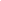 办案区人员入区信息及基本信息登记，可通过身份证或人脸（需对接人脸库）进行身份识别，绑定人员手环，标记同案、重点人员信息。可读取人员的身份证号、姓名、年龄等基本信息，进行页面填充。1项2公安机关办案区物联网管控平台软件人身检查登记对办案区人员的人身检查情况进行登记，在人体模型图上标记伤情并拍摄或上传伤势照片。1项3公安机关办案区物联网管控平台软件随身物品管理对办案区人员的随身物品进行登记，支持统一拍照及明细登记拍照。1项4公安机关办案区物联网管控平台软件等候室分配1、系统根据各等候室的人员数量、性别、是否同案等条件，为人员分配到最合适的等候室。
2、支持手动分配等候室的功能，办案民警在办案区人员界面查找到需要手动分配等候室的人员，点击分配等候室按钮，系统会将每个等候室中的人员进行展示，可根据实际情况将人员分配到最适合的等候室。1项5公安机关办案区物联网管控平台软件询/讯室分配刷取智能手环获取人员信息，根据功能室使用情况以及人员情况，系统自动分配对应功能室并在等候区led进行信息提示，同时打开功能室电源，完成询讯问后自动（定时）关闭房间电源。
支持功能室led屏根据功能室使用情况显示相关信息（询/讯问室）以及人员基本信息等。1项6公安机关办案区物联网管控平台软件出区管理临时出区：提交临时出区申请，由单位领导审批通过后，临时出区。回办案区后，点击人员归区。
人员出区：提交出区申请，由单位领导审批通过后，出区。
出区取物：人员在出区审批获得通过后，使用手环进行刷卡取物，系统调取人员入所时的随身物品照片，并自动打开随身物品柜，再次拍照保存，由人员签字后确认出区，以防止出现由于物品不一致而出现的争执。1项7公安机关办案区物联网管控平台软件电子台账系统对嫌疑人信息、安全检查情况、物品信息、活动记录等数据统一生成办案区人员信息登记表。系统可对嫌疑人信息、物品登记图片、活动轨迹等数据统一生成电子台账即人员登记表。
支持以电子签名方式实现嫌疑人与民警在人员登记表中的签字功能（需配备电子签名板）。1项8公安机关办案区物联网管控平台软件人员定位通过定位引擎，实现人员室内定位；实现同案混关、男女混关的预警分析（在预警模块展示）、自动记录办案区人员登记表中人员的活动轨迹。1项9公安机关办案区物联网管控平台软件2.5D地图1、通过2.5D地图展示人员在办案区的实时位置情况，点击人员显示详细信息。
2、可展示人员实时视频。1项10公安机关办案区物联网管控平台软件办案中心建模对办案场所进行2.5D地图建模。1项11公安机关办案区物联网管控平台软件亲情电话办案区人员在必要时，可由民警通过页面申请亲情电话；审批通过后，由办案区人员刷手环进行通话，电话全程录音并记录；通话限制时间可以在系统后台设置，如果超过通话时间，则电话自动断电。1项12公安机关办案区物联网管控平台软件电子巡更通过配置办案区的巡更间隔，巡更时间段，防止看管人员睡岗。超过规定时间未巡更系统预警提醒，如未及时处理，办案区自动报警。以下两种方式二选一：
1、通过定位巡更卡，自动记录巡更日志。
2、在系统中登记巡更日志。1项13公安机关办案区物联网管控平台软件门禁权限控制1、派出所或外单位民警来本单位办案区办案需要注册登记。
2、登记之后，授予临时门禁权限（需配备人脸门禁）。1项14公安机关办案区物联网管控平台软件访客轨迹管理登记民警和访客定位卡牌，生成人员在办案区的活动轨迹。1项15公安机关办案区物联网管控平台软件设备状态监控1、智能设备的网络监控，系统工作状态监控。
2、其他设备故障手工登记。1项16公安机关办案区物联网管控平台软件人脸应用入区登记采集办案区人员人像，并用于办案区内的智能设备身份验证，如尿检终端、随身物品柜、智能交互终端等。1项17公安机关办案区物联网管控平台软件办案中心常规预警常规预警：违法嫌疑人入所8小时未询问、犯罪嫌疑人入所12小时未讯问、办案区人员24小时未出所预警，同案等候预警（需配备精定位），男女混关预警（需配备精定位），防脱逃预警（需配备脱逃定位）等。1项18公安机关办案区物联网管控平台软件行为分析预警行为分析预警：对行为异常人员情况进行报警，支持分析办案区内摸高、肢体冲突，看管人员脱岗、单人审讯等异常行为并生成预警信息（需配备行为分析设备）。1项19公安机关办案区物联网管控平台软件办案中心监督管理（场所）办案场所管理（仅支持智能化改造过的单位）
汇总管理各派出所办案区场所实时情况、功能室使用情况，展示可分为网页版和大屏版（含2.5D地图功能，按办案区人员视频巡查点开视频）1项20公安机关办案区物联网管控平台软件办案中心监督管理（人员）人员管理
实现对辖区派出所在区人员的监督管理；支持派出所拘留人员集中到大中心统一送押管理。1项21公安机关办案区物联网管控平台软件办案中心监督管理（预警）预警巡更管理
实现大中心各派出所的办案区预警、巡更情况的管控。1项22公安机关办案区物联网管控平台软件同步刻录1、刻录设备集成；
2、刻录参数设置：包括刻录文件路径设置、刻录封面文件位置设置、刻录光盘份数、刻录监控设备配置等；
3、刻录封面设置：对刻录光盘封面的设置，设置封面图片、封面文字信息。
4、刻录任务管理：查看已经刻录过的任务，包括刻录时间、刻录人、案件编号、人员编号、刻录单位、刻录状态等信息，还可以选择重新刻录。
5、同步刻录：在审讯时，可选择房间、案件、嫌疑人等信息，启动刻录任务。1项23公安机关办案区物联网管控平台软件视频处理（同步刻录）软件合成审讯过程的两路视频画面，使用一大一小两个视频画面叠加的方式，同时呈现嫌疑人特写和审讯全景两个视频信号。1项24公安机关办案区物联网管控平台软件集群调度（同步刻录）统一控制管理多台刻录设备，进行多任务集群调度；实现刻录任务的自动分配，合理调用刻录设备，降低系统负载。1项25公安机关办案区物联网管控平台软件笔录远程辅助提供民警远程提审辅助功能1项26公安机关办案区物联网管控平台软件笔录语音识别实现笔录的语音转写（需配备语音引擎及相关设备）1项27公安机关办案区物联网管控平台软件办案区轨迹视频管理从人员入区到出区，通过定位系统定位的人员轨迹，同相关区域的监控设备进行关联，从而可以形成到人员进入办案区到离开办案区的完整视频链，并可以进行查询。1项28公安机关办案区物联网管控平台软件办案区区域管理对办案区区域包括等候室、审讯室、走廊、通道等区域进行结构化管理，区域划分是形成人员视频轨迹的基础数据。1项29公安机关办案区物联网管控平台软件办案区设备管理1，摄像头管理、对各品牌的摄像头进行管理登记，登记包括摄像头单位、所在位置、IP地址、用户名、密码，只有登记过的摄像头才能在系统中上传录像，并可以在系统内直连摄像头进行实况预览。
2，硬盘录像机管理，对各品牌的硬盘录像机或云存储系统进行管理，包括硬盘录像机的IP、端口、用户名、密码、通道个数、存储情况进行登记管理。1项30公安机关办案区物联网管控平台软件轨迹视频播放控件浏览器集成播放控件，从主流监控厂商的存储设备获取视频流，并能进行实时预览、历史视频回放等功能。1项31公安机关办案区物联网管控平台软件视频处理（办案区轨迹视频）实现轨迹视频的连续播放、拖动、下载等功能（将轨迹视频下载到存储服务器）。1项32数据看板办案中心数据看板1、对来中心办案的民警进行统计，展现当日各所队来中心办案民警趋势，可点击查看具体来中心办案人员。对需送往看守所人员进行统计，展现中心人员送看守所趋势，可点击查看具体人员。
2、对办案区内存在的特殊人员数量进行统计展示，可点击查看具体人员列表。
3、对办案区内随身物品的处置情况进行统计展示，统计本人领取、家属代领、委托邮寄和未处置随身物品数量，可点击查看具体物品信息。
4、统计办案区内人员的处理情况，按照刑事、行政、不予处理等进行划分展示，并添加日、周、月、年的区分统计，对当日、本周、本月数据，可点击查看具体人员列表。
5、统计场所流量信息：展示当日入（出）办案中心、昨日入办案中心、昨日滞留保留人数的统计展示。可点击查看具体人员信息，并支持7日内和近6月的折线图展示，统计人员流量情况。
6、3D模型/视频巡查：根据实际办案区完成2.5D建模，并通过地图展示人员定位信息，人员按照特殊人群的风险程度以及具体人员类型进行颜色划分。支持调取人员附近摄像头完成视频巡查。支持标记摄像头点位，并点击查看实时摄像画面。
7、功能室压力检测：统计整体办案区、看管区、讯问区相关人员数量，展示区域压力情况。
8、对办案区内人员体表检查、尿液检查的情况进行统计展示，支持深钻，查看对应人员及相应检查结果。
9、对办案区内设备在线状况进行检测，联动办案区设备管理模块，对离线设备进行展示提醒。
10、对办案区内男女混关、人员脱逃、睡岗脱岗、未及时离开办案区、未及时讯问的预警、非正常出区数据进行统计展示。非正常出区预警，可关联视频回放。1项33数据对接接口开发费用众智平台数据对接与省、市众智平台做数据对接1项34数据对接接口开发费用押解区门控系统在押解区进行门控设置，通过识别相应的车牌号码，进行押解区车辆的控制，系统接收后可自动识别相应车牌并进行门控的控制1项35等保测评二级等保所有系统符合信息安全等保二级要求，并经过备案1项执法办案管理中心智能化系统采购项目— 硬件系统采购要求执法办案管理中心智能化系统采购项目— 硬件系统采购要求执法办案管理中心智能化系统采购项目— 硬件系统采购要求执法办案管理中心智能化系统采购项目— 硬件系统采购要求执法办案管理中心智能化系统采购项目— 硬件系统采购要求执法办案管理中心智能化系统采购项目— 硬件系统采购要求序号部位设备名称参数数量单位1一层受立案接待区一体化数字签名屏1、设备支持电子签名捺印功能（投标文件中提供第三方权威机构出具的检测报告复印件并加盖公章）
2、设备具备摄像头
★3、内置国密芯片，支持国密算法SM2、SM3，支持RSA 、AES、3DES的硬件加密，确保签名笔迹不可篡改、不可复用（提供第三方权威机构出具的检测报告复印件并加盖公章）4、设备支持语音输出
5、设备所含显示屏分辨率≥1280*800 像素
参数：屏幕尺寸≥10.1"；手写规格：手写感应方式：电磁感应；指纹识别规格：类型：电容型；图像大小：256*288图像分辨率500DPI；摄像头规格：摄像头分辨率≥500万像素，可0-90°垂直旋转。2块2一层受立案接待区操作终端（双屏）i3-10100 8G DDR4 3200MHz (8Gx1)256G M.2 SSD+1T GT730-2G 260W 键鼠 内置无线蓝牙 Win11 主机*1，21.5寸显示器*22台3一层受立案接待区办案系统文档输出终端打印分辨率600×600dpi 
月打印量8000页 
打印机语言PCLm,PCLmS 
首页打印时间9.5秒 
复印参数 
复印分辨率黑白文本:300×300dpi,彩色文本和图形:400×600dpi 
连续复印1-99页 
复印缩放25%-400% 
扫描参数 
扫描类型平板式 
扫描元件ADF 纠错 
扫描分辨率1200dpi 
色彩位数24位3台4一层押解区出入口视频单元(抓拍机）包含：防护罩、镜头、摄像机、2个LED补光灯等
分辨率：200万，1920*1200
帧率：25fps(1920*1080)
传感器类型：1/3"  Progressive Scan CMOS
最小照度：彩色0.002Lux@(F1.2,AGC ON)，黑白0.0002Lux @(F1.2,AGC ON)
镜头：3.1-9mm电动变焦镜头，支持软件自动调焦
补光灯：内置2颗LED补光灯，2颗灯珠颜色保持一致，红外/白光可配置切换
自动光圈：DC驱动
ICR切换：支持
视频压缩标准：H.264/H.265/MJPEG
图像设置：饱和度,亮度,对比度,白平衡,增益,3D降噪通过软件可调
存储功能：内置TF卡槽
智能识别：车牌识别、车型识别、车标识别、车身颜色识别2台5一层押解区出入口立柱立柱高度：1.3米
立柱直径：60mm
1.3米处可安装一体机
0.5米处可安装“四行LED显示屏”2台6一层押解区出入口控制终端整机无风扇，机壳采用铝合金型材，内部使用铝钣金进行散热，结构紧凑、坚固，散热效果良好。
双千兆网卡，支持网络容错、双网络IP设定、双网隔离等应用。
标准全功能RS-232接口，可直接接入标准RS-232接口设备。
内置3.5寸监控级硬盘，支持大容量图片、视频存储。
3.5 mm标准音频孔设计，便于接入标准接口音频设备。
HDMI/VGA显示器接口，较好的兼容外部显示设备接入。1台7一层押解区出入口远程控制终端实现功能：弱电控制强电，对接物联网平台，通过服务部署可远程控制卷闸门。
参数：
1.终端柜体尺寸应≤1000mm(长）*800（宽）*220mm（高）
2.16路继电器控制模块应支持通过有线网控制任意一路电路开关（提供国家相关出具的检验报告复印件）
3.终端应具有可供连接保护接地导线的保护接地端子，应具有明显的标识；保护接地端与保护接地的所有可触及金属部件的电阻不应大于0.1Ω
4.在正常工作条件下，终端连续工作时间≥168h
5.终端应具有绿色LED电源指示灯，并支持通过LED电源指示灯观测电路情况。1个8一层押解区出入口车检器独立式,支持接入的最大线圈数2,继电器输出4套9一层押解区出入口音响低音：5.25"聚丙烯振膜，橡胶折环，12oz磁钢，25mm（1"）音圈。
高音：天然蚕丝球顶音膜，25mm（1"）音圈 ，磁液冷却，钕铁硼磁钢。
分频器：改性酚醛树脂PCB板，-12dB/Oct低通滤波器，-12dB/Oct高通滤波器，高音PTC过载保护。
谐振频率：65Hz
频率响应：50Hz-20KHz
灵敏度：86dB/W/M
推荐功放功率：10-80W
阻抗：8Ω1套10一层押解区出入口RUK网络读卡器12V直流供电，最大工作负载电流<0.08A，支持点对点通讯线最大长度在50m~80m之间（受双绞线质量和外围干扰）。感应离距离在0~10cm。1个11一层押解区出入口对讲分机采用铝合金外壳，1080P高清视频。壁挂式安装。
具有双键呼叫、双工对讲、广播播放、移动侦测、喧哗报警、防拆报警、ICR红外滤片自动切换、NVR对接等功能。
网络接口：标准RJ45接口
网络协议：TCP/IP、UDP、IGMP、RTP
音频采样率：16K～48K Hz
音频模式：16位立体声CD音质
广播音频格式：MP3、WAV
扬声器功率：5W
MIC输入灵敏度：10mV
音频码流：16Kb～192Kb
录音输出电平(峰峰值)：< 3V
联动输出极点负载：24V/3A
视频分辨率：1080P
视频码流：512Kb～4Mb
功耗：< 6W
工作电压：DC12V～24V1个12 一层预约登记大厅自助预约终端1.使用场景：应用于办案区前端，人员入区前信息登记：
2.功能实现：
对入区人员的信息登记；
入区人员手环/胸牌发放；
支持电子签名捺印；
支持手环/胸牌警示灯；
1.使用场景：应用于办案中心；
2.实现功能：实现人脸/刷卡身份证进行预约功能区；
支持人证合一比对功能；
触摸显示屏，可实现预约人员信息填写；
软件功能：
登记入区民警信息及入区原因、入区时间，同时配合人脸门禁系统允许民警进入使用办案区
1、设备参数：长460mm*宽454mm*高590mm；
2、设备集成I5工控机;1台13 一层预约登记大厅预约信息登记终端i5-11400F 8G DDR4 3200MHz (8Gx1)256G M.2 SSD+1T GT730-2GD5 260W 键鼠 内置无线蓝牙 Win11配置23.8寸显示器1台14 一层预约登记大厅一体化数字签名屏1、设备支持电子签名捺印功能
2、设备具备摄像头
3、内置国密芯片，支持国密算法SM2、SM3，支持RSA 、AES、3DES的硬件加密，确保签名笔迹不可篡改、不可复用。
4、设备支持语音输出
5、设备所含显示屏分辨率大于等于 1280*800 像素
参数：屏幕尺寸≥10.1"；手写规格：手写感应方式：电磁感应；指纹识别规格：类型：电容型；图像大小：256*288图像分辨率500DPI；摄像头规格：摄像头分辨率≥500万像素，可0-90°垂直旋转；1台15 一层预约登记大厅预约信息专用高拍仪主要技术参数：
1.最大幅面：A3；
2.扫描元件：CMOS（无驱）；
3.像素：主摄像头500万，副摄像头200万；
4.光学分辨率：主摄像头2592×1944dpi，副摄像头1600×1200dpi；
5.扫描介质：文件、票据、图片、照片、名片、卡片、证件、立体物品；
6.扫描速度：1秒；
7.接口类型：USB2.0；
8.扫描光源：自然光+LED补光灯；
9.扫描镜头：对焦模式为手动；
10.介质尺寸：A3、A4、A5、A6、身份证等；
11.输出格式：JPG、TIF、PDF、BMP、TGA、PCX、PNG、RAS；
12.识别速度：≤3S；
13.识别率：98%；
14.误识率：≤0.1%；1台16 一层预约登记大厅预约专用发卡器主要技术参数：
1.读卡数据：10位；
2.外壳材料：ABS工业防火阻燃材料；
3.传输介质：USB数据线；
4.感应距离：5m；1个17 一层预约登记大厅预约专用信息展示终端1.屏幕尺寸：55寸；
2.分辨率：分辨率不低于1920*10801台18 一层预约登记大厅二代身份证阅读器蜂鸣器 300-2300Hz电源DC5V，USB接口供电，或外置电源适配器供电<0.7W功耗 ＜0.7W无故障工作时间≥10000小时技术标准GA450-2013台式居民身份证阅读器通用技术要求GA467-2013居民身份证验证安全控制模块接口技术规范1个19 一层预约登记大厅可调控声光报警器1.额定电压：DC12；
2.额定电流：≤300mA；
3.蜂鸣器：≥110db；1个20 一层预约登记大厅IP网络拨号式高级主机工作温度：-20℃ ～ +80℃,输入电源：DC14V;工作湿度：10% ～ 90%;显示屏分辨率：1280x800像素;摄像头：500万像素;对外接口：RS-485接口1个21一层信息采集大厅智能存取管理设备使用场景：
应用于办案内对嫌疑人随身物品进行存放；
功能：
1、双面存取随身物品，保证办案区单向流程，办案区人员在一侧存放随身物品，出区时在另一侧完成随身物品的领回。
2、支持随身物品领回时进行拍照确认
3、支持领回时进行电子签名捺印
4、支持配置单独的手机管理模块
5、支持人脸存取；
6、通过物品智能存取管理设备，规范执法对象随身物品存取，能够实现与办案区系统无缝对接，是实现软、硬件与人、案、物集成关联集成电子化台账配套设备；
7、双向存取，出入口分离，避免多个嫌疑人之间接触
8、支持人脸比对实现对案卷的存取管理；
★9、设备具备密码存物和刷卡存物两种方式（提供检测机构出具的检测报告复印件并加盖公章）。
10、设备具有语音播报功能（提供检测机构出具的检测报告复印件并加盖公章）。
主要技术参数：
1.柜体尺寸：（L*W*H）约900*500*1980mm； 
2.规格：内嵌22L的存储盒共2个，支持锁控系统； 
3.柜体材质：冷轧钢板/镀锌钢板； 
4.显示器：双屏显示； 
存物操作屏尺寸：43英寸；分辨率1080*1920；输入接口VGA&DVI；
取物操作屏尺寸：21.5英寸；分辨率1920*1080；输入接口VGA&DVI；
5.主机：数量2个；配置≥两核，≥120G固态硬盘，≥4G内存；工作电压DC12V-5A； 
6.读卡器：数量2个；接口USB；工作频率13.56MHz；射频标准ISO14443A；
7.语音播报：支持；
8.取物口：承重力≤30Kg；工作方式为电动推拉； 
9.一体化签名屏：屏幕尺寸10.1英寸；像素清晰度512DPI；功耗最高约1.0W；分辨率1280*800；
10.指纹采集设备：图像分辨率508DPI；图像灰度等级256；
11.摄像头：接口USB；像素≥500万；分辨率720P；对焦为固定； 
12.锁控系统：通讯方式网络；工作电压12VDC；精钢锁芯； 
13.支持随身物品双面管理嵌入式软件；1个22一层信息采集大厅智能存取管理设备1.使用场景：应用于办案内对嫌疑人随身物品进行存放；
2.实现功能：
双面存取随身物品，保证办案区单向流程，办案区人员在一侧存放随身物品，出区时在另一侧完成随身物品的领回。
支持随身物品领回时进行拍照确认
支持领回时进行电子签名捺印
通过物品智能存取管理设备，规范执法对象随身物品存取，能够实现与办案区系统无缝对接，是实现软、硬件与人、案、物集成关联集成电子化台账配套设备；
3、双向存取，出入口分离，避免多个嫌疑人之间接触
1.参数：长960mm，宽500mm，高1980mm；
2.正反两面共32个柜门（每面16门);
3.储物盒：内嵌4个22L存储盒，12个12L的存储盒。4.双面开启，带门控系统。3个23一层信息采集大厅一体化数字签名屏1、设备支持电子签名捺印功能
2、设备具备摄像头
3、内置国密芯片，支持国密算法SM2、SM3，支持RSA 、AES、3DES的硬件加密，确保签名笔迹不可篡改、不可复用。
4、设备支持语音输出
5、设备所含显示屏分辨率≥1280*800 像素
参数：屏幕尺寸≥10.1"；手写规格：手写感应方式：电磁感应；指纹识别规格：类型：电容型；图像大小：256*288图像分辨率500DPI；摄像头规格：摄像头分辨率≥500万像素，可0-90°垂直旋转；3块24一层信息采集大厅标准化信息采集系统硬件主要技术参数：含系统软件。可集成计算机、摄像头、指掌纹采集仪或指纹采集仪、二代身份证阅读器、条形码阅读器、足迹仪、身高体重仪等；21.5＂正屏液晶显示器集成于桌面上；支持无线及有线两种方式控制摄像头升降的内嵌专用支架；含指掌纹或指纹操作；商用台式机:DELL-5050MT,i5-6500 ,4G内存,1T硬盘；500万高清摄像头EC500X通用USB2.0口；2台25一层信息采集大厅信息采集专用发卡器主要技术参数：
1.读卡数据：10位；
2.外壳材料：ABS工业防火阻燃材料；
3.传输介质：USB数据线；
4.感应距离：5m；3个26一层信息采集大厅信息采集专用安检门1. 分六区探测，更精确。
2. 高质量材料，防火、防震。
3. 前置与人体等高的LED报警灯。
4. 四个相对应的发射、接收器，杜绝探测死角。
5. 区域灵敏度可调节：每个探测区域有100个灵敏调节等级，可以根据客户需要来设计灵敏度。如可以排除硬币、钥匙、皮带扣等干扰。
6. 统计数据功能：智能化的客流量和报警计数器能够计算人员通过量和报警次数。
7. 工作频率 ：可以独立使用，也可多台同步工作，工作频率可单独调整，满足人员流量大的要求。
8. 密码保护：只允许授权人操作。
9. 安装方便：一体化设计，仅需20分钟即可完成安装或拆卸。
10. 对人体无害：对人体内的心脏起搏器、孕妇、磁带、录像带等无害。
11. 区位信号指示灯：分别指示各个感应区的感应状况（独立报警指示灯），调试时可以根据指示灯调节各区灵敏度，从而将各个感应区调节到最好的状态。
12.体温探测功能。1套27一层信息采集大厅信息采集专用手持式金属探测器功能：
通过金属探测仪对执法对象进行人身安全检查，防止夹带金属物品进入执法办案功能区。
主要技术参数：
1.工作频率：93KHz；
2.电源：9伏方块电池；
3.工作电流：＜50mA；
4.工作温度：-5 - 45℃；2个28一层信息采集大厅智能电子防拆腕带主要技术参数：
1、心率检测；
2、防水防尘：IP67；
3、支持固定方式：物理防拆与电子防拆；
4、手环被暴力破解后，支持手环告警与后台告警。
5、低电量提醒
6、持续定位续航时间：≥2个月
7、通信频段：可支持802.15.4－26等多种UWB频段55只29一层信息采集大厅卡套型电子标签功能：
1.使用场景：应用于办案区内，戴在来访民/协警等工作人员身上；
2.实现功能：通过卡套型电子标签实时掌控执法人员在办案区的活动轨迹，能够实现与办案区系统无缝对接，全面实现通过驱动办案区弱电和办案软件使办案程序有序进行；
主要技术参数：
1.续航时间：1-3月；
2.待机功耗：10uA；
3.电池电量：480mAh/可充电锂电池；
4.充电接口：MicroUSB，充电电压5±0.1V，1000mA；
5.充电时间：4-6小时，充电次数≥500次；
6.频段范围：6.1GHz~6.8GHz；
7.发射功率密度：-41.3dBm/Mhz；
8.接收灵敏度≤-90dBm；
0.天线类型：内置全向天线，天线增益 2dBi ；
10.通信范围：无遮挡下30-50m；
11.测距精度：无遮挡下10cm级；
12.刷新率：0.1Hz-30Hz，可调；
13.状态指示：LED闪烁/振动/蜂鸣，支持状态监测/报警，SOS按键检测/电量检测，状态报警SOS报警/电量报警；
14.RFID支持：内置RFID线圈，符合ISO14443A协议；
15.工作温度：-20-70℃，存储温度-40-85℃；
16.工作湿度：10%-90%无凝结，存储湿度5%-95%无凝结；40张30一层信息采集大厅信息采集专用声纹采集设备具备高精度、高品质的录音功能，并能够定向采集目标发言人的语音信息，保存高保真语音样本。
技术指标：
1.灵敏度（参考1 V/Pa，1 kHz）：≥50mV/Pa；
2.本机噪声级及信噪比：A计权本机噪声级≤36dB，信噪比≥50dB；
3.频率响应：频率响应范围不小于50Hz-15KHz；
4.采集距离：有效采集距离支持1.5m以内的远场采集；
5.波形失真度：≤7%；
6.指向性：拾音角度满足±30°的要求；
7.麦克风阵列：采用麦克风阵列设计；
8.噪声抑制：具有噪声抑制功能；
9.稳定性：常温下连续工作48小时以上；
入网管理：采集设备具有唯一标识码，可进行入网注册和入网后管理；功能要求：
1.信息采集：支持目标人员信息采集，包括人员基本信息、类别、案件类型等；支持自动过滤问话人语音，只保留目标人语音；支持采集信息分类列表展示，包括未采集、已采集、无效采集等；支持上报信息统计并分时间段列表展示；
2.质量检测: 支持声音波形图的实时显示；支持语音数据质量检测实时显示并及时提醒录入语音的有效性；
3.语音上报：支持采集到的语音和人员信息提交上报；离线采集时，支持系统联网后自动上报；
技术指标：
1.采集语音格式：Windows PCM WAV，单声道，16位量化精度；
2.采样率：16kHz采样率
3.语音活动检测：具有语音活动检测功能；
4.信噪比检测：具备信噪比计算功能；
5.有效时长检测：具有有效时长检测功能；1套31一层信息采集大厅信息采集专用虹膜采集设备平均能量检测：具有平均能量检测功能
（1）图像获取。通过虹膜采集识别设备系统应可获取高精度虹膜图片。
（2）质量判断。系统应可进行质量判断，质量不合格的图片无法被获取。
（3）预处理。系统应可针对获取的虹膜图片图像进行特征信息预处理功能。
（4）驱动匹配。应满足系统客户端组件所提供的驱动程序与虹膜采集设备及二代身份证阅读器匹配应用功能
（5）访问地址。系统应提供访问地址指向功能。
1.2虹膜采集设备核需求
（1）外观要求。望远镜形设计，设备前端弧形面能与人脸充分贴合，弧形面前段具有可拆卸胶条。
（2）设备尺寸。设备尺寸不大于长*宽*高（220mm*175mm*70mm）。
（3）工作温度及湿度。应保持工作温度-10℃—55℃；工作湿度40℃情况下，20%RH至95%RH。
（4）设备重量。应小于420g。
（5）注册时间。在网络条件正常情况下，单人单次应不超过3秒。
（6）识别时间。在网络条件正常情况下，单人单次应不超过1秒。
（7）虹膜图像格式。BMP格式。
（8）虹膜图像尺寸。单目虹膜图像宽640像素,高480像素。
（9）光线影响。应有效屏蔽外界光线影响。
（10）工作应用方式。应支持在线和离线采集。
（11）采集方式。应支持双眼和单眼采集。
（12）质量检查提示。应支持采集环节同步检查虹膜质量和质量检查结果提示。
（13）设备接口。应支持USB接口供电和数据传输。
（14）USB线长。线长应不小于1.8m。
（15）设备声音。应在虹膜采集过程中具有声音提示。
（16）设备应用环境。应支持Windows XP、Windows 7、Windows 8及Windows 10操作系统环境。
（17）数据上传。1套32一层信息采集大厅网络摄像机1.200万 星光级 1/2.7" CMOS AI轻智能抓拍半球型网络摄像机
2.Smart功能：支持音频异常侦测、区域入侵侦测、越界侦测、进入区域侦测、离开区域侦测、物品遗留侦测、物品拿取侦测
3.最低照度: 彩色：0.005 Lux @（F1.2，AGC ON）；黑白：0.0002 Lux @（F1.2，AGC ON），0 Lux with IR
4.调节角度: 水平：0~355°，垂直：0~75°，旋转：0~355°
5.宽动态: 120 dB
6.焦距&视场角: 2.7~13.5 mm，水平视场角：103.1°~33.7°，垂直视场角：54.7°~18.9°，对角视场角：122.6°~38.7°
7.补光灯类型: 红外灯
8.补光距离: 最远可达30 m
9.防补光过曝: 支持防补光过曝开启和关闭，开启下支持自动和手动，手动支持根据距离等级控制补光灯亮度
10.红外波长范围: 850 nm
11.最大图像尺寸: 1920 × 1080
12.视频压缩标准: H.265/H.264/MJPEG
13.网络存储: 支持Micro SD(即TF卡)/Micro SDHC/Micro SDXC卡（最大256 GB）断网本地存储及断网续传，NAS（NFS，SMB/CIFS均支持），配合海康黑卡支持SD卡加密及SD卡状态检测
14.网络: 1个RJ45 10 M/100 M自适应以太网口
15.音频: 2 路输入（Line in），1路输出（Line out），2个内置麦克风，1个内置扬声器
16.报警: 3路输入，2路输出（报警输入支持开关量，报警输出最大支持DC12 V，30 mA）
17.支持RS-485
18.复位: 支持
19.电源输出: 支持DC12 V，100 mA
20.存储温湿度: -30 ℃~60 ℃，湿度小于95%（无凝结）
21.启动和工作温湿度: -30 ℃~60 ℃，湿度小于95%（无凝结）
22.电流及功耗: DC：12 V，0.93 A，最大23.功耗：11.2 W；AC：24 V，0.73 A，最大功耗：10.5 W；PoE：802.3at，42.5 V~57 V，0.26 A~0.2 A，最大功耗：11.2 W
供电方式: DC：12 V ± 20%，支持防反接保护；AC：24 V ± 20%；PoE：802.3at，Type 2，Class 4
24.电源接口类型: 3芯接口
25.线缆长度: 25 cm
26.防护: IP672个33一层信息采集大厅伤痕抓拍摄像机1.产品描述： 1/3英寸200万像素CMOS； 33倍光学变焦，16倍数字变倍；支持网络视频、BNC同步输出； 支持H.265、H.264（HP/MP/BP）编码压缩算法； 支持三码流同时输出,主码流1080p@25fps、1080p@30fps 、1080p@50fps、1080p@60fps，副码流4CIF（704×576）@25fps，三码流1080p@25fps、1080p@30fps； 支持智能分析，包括证人保护、绊线、周界、人脸检测、值岗检测和人数统计等功能；支持音频降噪、音频异常侦测功能； 水平360°连续旋转，垂直转动角度-30°～90°； 手动水平控制2.速度：0.05～150°/s； 具备USB接口和TF卡接口，可扩展外置存储； 支持RS485接口； 支持内置无源MIC；支持3路报警输入2路报警输出； 支持1路音频输入和1路音频输出，支持AAC编码，48K采样率，高保真音频； 支持POE+/12V两种供电方式； 峰值功率15.2W1个34毒品称重室多功能固证终端1.使用场景：应用于办案区内；
2.实现功能：
在审讯过程中，需要对物证（毒品或贵重物品）称量数据的案件。
设备具备基础审讯功能，可以实现自助播报执法对象权利义务告知；
实现所有案件类型电子笔录审讯提纲方便民警快速办案；
与同步刻录系统无缝对接，可刻录案件审讯信息等；
主要技术参数：
1.产品尺寸：（L*W*H）约1740*750*1020mm；
2.主机：≥4核处理器；内存≥16G；硬盘≥120G；独立显卡≥2G；
3.显示屏：数量2台；民警侧主屏≥17英寸可折叠显示器；分辨率≥1024*768；
嫌疑人侧屏幕尺寸32英寸；分辨率2560*1440（2K）；屏幕比例16:9；接口类型HDMI /VGA /DP；面板类型IPS；
4.摄像头参数USB接口，400万像素；
5.打印机：最大打印幅面A4；彩色，激光；USB接口；
6.一体化签名屏：像素清晰度512DPI；兼容性USB1.0、1.1、2.0；工作温度5-35℃；工作湿度 20%-80%；功耗最高约1.0W；FSTN正面反射式；屏幕尺寸10.1英寸；分辨率1280*800分辨率24位真彩色；无源电磁笔；指纹采集设备图像分辨率508DPI；图像灰度等级256；工作温度-10~55℃；工作湿度20~90%；内置国密芯片；支持指纹捺印；
7.可视分机：网络接口标准RJ45；网络协议TCP/IP、UDP、IGMP、RTP；音频采样率16K～48K Hz；音频模式16位立体声CD音质；广播音频格式MP3、WAV；输出频率20 Hz～20K Hz；谐波失真< 0.5%；信噪比≥ 90dB；扬声器功率5W；MIC输入灵敏度10mV；音频码流16Kb～192Kb；录音输出电平(峰峰值)< 3V；联动输出极点负载24V/3A；摄像头500万像素；视频码流128Kb～2Mb；功耗< 6W；工作电压DC12V～24V；
8.窗口对讲：输出功率 (W):2W+2W；话筒灵敏度:-46dB±2dB 20Hz~16KHz
不失真频率:100Hz~4KHz；工作电压 (V)：DC18V；工作电流 (mA)：500mA MAX；
9.升降台：智能防夹，支持重量≤100KG，输入220V；
10.预留电子天平安装孔位，支持防风；
11.语音播报：支持；
12.设备总功率：约800W；
13.支持智能固证嵌入式软件；1台35毒品称重室智能讯（询）问椅（带捺印板）功能：讯（询）问椅，阿基里斯皮，手部采用U型锁约束，胸部及腰部以约束带束缚；腿部以环形脚踏锁带手脚铐，控制嫌疑人。1张36毒品称重室毒品称重室温湿度屏参数：
1.显示范围：温度-9℃ ～99℃ ，湿度0％ ～99％；
2.功耗：≤15W
3.显示时间精确到秒（年月日、时分秒）；
4.供电电压：AC~220V；
5.环境温度-25℃ ～70℃；6.与平台联动显示温度、湿度等相关信息1块37一层看管区看管区IP网络地址盒主要技术参数：
1.网络接口：标准RJ45接口
2.网络协议：TCP/IP、UDP、IGMP、RTP
3.功耗：< 2W
4.工作温度：-10℃ ～ +60℃
5.工作湿度：10%～90%1个38一层看管区看管区RUK网络读卡器主要技术参数：
1.外形尺寸：(L*W*H)约140×100×30mm；
2.DC12V供电；
3.工作频率 13.56Mhz；非接触式读卡；
4.感应离距离在0~10cm；
5.适用卡类 Mifare one s50/s70/F08；4个39一层看管区集成看管台主要技术参数：
1.产品尺寸：(L*W*H)约3100*700*750mm；
2.材质：约2.0mm冷轧钢板/镀锌板；侧板材质实木；侧板厚度约20mm；
3.亲情电话：外壳材料304不锈钢，表面拉丝处理；按键键盘材质高档锌合金材质；接触电阻：≤30欧姆；防护等级IP54；馈电电压48-60V；馈电电流15mA；输出阻抗600欧姆；频率响应300~3400Hz；
4.电话录音功能：支持；接口USB；功耗＜200mW；
5.网络读卡器：数量2个；通讯接口网口；通讯协议TCP、UDP、HTTP三种协议；可读卡种类为ID、IC、HID、CPU、NFC；可读卡频率13.56M、125K；供电直流5V供电，功耗少于300MA；
6.报警主机：网络接口为标准RJ45接口；网络协议为TCP/IP、UDP、IGMP、RTP；音频采样率16K～48K Hz；音频模式16位立体声CD音质；广播音频格式MP3、WAV；输出频率20 Hz～20K Hz；谐波失真< 0.5%；信噪比≥ 90dB；扬声器功率不大于3W；MIC输入灵敏度10mV；音频码流16Kb～192Kb；摄像头≥500万像素；视频码流128Kb～2Mb；显示屏分辨率不低于1280x800像素；功耗< 7W；工作温度-10℃-60℃；工作湿度10% ～ 90%；
7.主机：≥六核处理器；≥8G内存；≥1T机械硬盘，独立显卡≥2G；
8.显示屏：尺寸21.5英寸，TF彩色液晶屏 ；分辨率1920*1080；2张40一层看管区区域状态提示器功能：通过与智能防拆电子腕带相关联，LED显示屏可以显示执法对象在办案区的状态。                    
参数：LED屏显：304*152，内扫描16扫，亚克力材质，双色显示。12张41一层看管区嫌疑人专用坐凳参数：钣金坐凳带手铐位，2人座位尺寸420高*800长*420宽mm（定制）22张42一层看管区嫌疑人专用坐凳参数：钣金坐凳带手铐位，2人座位尺寸420高*840长*420宽mm；配侧板一套（定制）；12张43一层看管区嫌疑人专用坐凳参数：钣金坐凳带手铐位，1人座位尺寸420高*400长*420宽mm（定制）；1张44一层看管区嫌疑人专用坐凳参数：钣金坐凳转角带手铐位，500长*500宽*420高mm（定制）。5张45尿检区智能尿检一体机1.功能：软件功能：办案区人员需要进行尿检时，读取人员手环，则自动将人员信息填充至检测报告书，并能在页面上点击拍照按钮将此次尿检结果存证保存；完成嫌疑人和民警的电子签字和捺印；人员的尿检记录会在系统保存，以备查询。
具备案件编号二维码扫描验证功能。
具有集成有指纹模块的一体化电子签名屏 
支持电子签名捺印功能，可通过一体化电子签名屏完成电子签名和捺印。
具有冷藏存储功能（提供相关检测机构出具的检验检测报告复印件并加盖投标人公章。）
★终端支持通过远程操控串口服务器进行开锁（提供检测机构出具的检验检测报告复印件并加盖投标人公章）。
设备参数：
1、19寸电容触摸显示屏；
2、一体化数字签名屏：
驱动支持系统： Windows98，Me，NT4.0，2000，XP；
3、像素清晰度： 512DPI；
兼容性： USB1.0、1.1、2.0；
功耗 ：最高约1.0W；
显示面板：FSTN正面反射式；
4、打印：彩色激光，A4画幅；
5、集成锁控系统，人脸识别；
6、冰箱：
冷藏温度：1~10℃；
有效容积：52L；
耗电量：0.85（kW•h/24h）；
7、CPU：i5-6400/内存4G/硬盘120G1个46一层讯（询）问室智能询讯问专用终端（核心产品）功能：
应用于办案区审讯室内，自助播报执法对象权利义务告知，集成同步刻录系统、应急报警、签字屏、有打印功能、可集成远程提审设备、可集成审讯主机、LED警示屏等。
参数：
1.产品尺寸：（L*W*H）1720*815*960mm（±5%）；
2.材质：冷轧钢板/镀锌板；
3.主机：不低于两核；内存不低于8G；硬盘不低于240G；
4.显示器（双屏）：民警侧主屏不低于18英寸可折叠显示器；分辨率不低于1920*1080；
嫌疑人侧显示尺寸不低于21.5英寸；分辨率不低于1920*1080；
5.打印机：最大打印幅面A4；彩色，激光；USB接口；
6.一体化签名屏：方向可旋转；屏幕尺寸不低于10.1；屏幕类型为TFT LCD；显示比例16:9；有效区域216.96 X135.6(mm)；分辨率不低于1280*800；供电类型USB 5V + DC 5V；功耗5W；触控接口USB*1；输入接口USB；
7.可视分机：网络接口标准RJ45接口；网络协议TCP/IP、UDP、IGMP、RTP；音频采样率16K～48K Hz；音频模式16位立体声CD音质；广播音频格式MP3、WAV；输出频率20 Hz～20K Hz；扬声器功率5W；摄像头不低于500万像素；视频码流128Kb～2Mb；功耗< 6W；工作电压DC12V～24V；工作温度-20℃-60℃；工作湿度10% ～ 90%；
8.摄像头：像素不低于200万；分辨率不低于1920*1080；焦距3.4mm；USB接口，供电5V
9.音响设备：输出匹配4-8欧；频响范围14-100Kz；信噪比100db；输出声道2个；喇叭3英寸；
10.供电：220V；
11.接口：USB3.0*2；USB充电口不低于2个；
12.光驱：SATA接口；光盘格式为Audio CD DVD；存取速度DVD为145ms CD为125ms；
13.键鼠：可隐藏，固定集成方式；
14.LED模组：单红，6字；
15.设备总功率：约1200W；
★设备应集成LED模块，并支持根据需要更改LED显示模块所显示的文字信息（提供检测机构出具的检验检测报告复印件并加盖投标人公章）。
★终端应支持办案民警，嫌疑人在迅询问记录表用电磁笔在集成电子签字屏上签字，并支持嫌疑人捺印操作；同时终端应支持办案民警和嫌疑人在集成电子签字屏和外接电子签字屏上分屏签字的两种签字捺印模式（提供检测机构出具的检验检测报告复印件并加盖投标人公章）。
★终端应能通过内置温度传感器感知柜体内部温度（提供检测机构出具的检验检测报告复印件并加盖投标人公章）。12张47一层讯（询）问室讯（询）问椅功能：讯（询）问椅，阿基里斯皮，手部采用U型锁约束，胸部及腰部以约束带束缚；腿部以环形脚踏锁带手脚铐，控制嫌疑人。11张48一层讯（询）问室智能讯（询）问椅（带捺印板）功能：讯（询）问椅，阿基里斯皮，手部采用U型锁约束，胸部及腰部以约束带束缚；腿部以环形脚踏锁带手脚铐，控制嫌疑人。1张49一层讯（询）问室询问室专用温湿度显示屏参数：
1.显示范围：温度-9℃ ～99℃ ，湿度0％ ～99％；
2.功耗：≤15W
3.显示时间精确到秒（年月日、时分秒）；
4.供电电压：AC~220V；
5.环境温度-25℃ ～70℃；
6.外观尺寸：（L*W*H）约580*380*37mm；7.与审讯视频联动显示温度、湿度等相关信息。12个50一层讯（询）问室区域状态提示器功能：通过与智能防拆电子腕带相关联，LED显示屏可以显示执法对象在办案区的状态。  
参数：LED屏显：≥304*152，尺寸：约650*200*50mm；内扫描16扫，亚克力材质，双色显示。12个51一层讯（询）问室询问室专用耳机与审讯桌配套使用，与远程审讯系统实现联动；插头直径：3.5mm，缆线长度：1.2m，带麦克风，耳机插头类型：L弯型。耳机类型：有线。灵敏度：98dB/mW频响范围：20-20000H阻抗：16Ω12个52一层讯（询）问室语音转换盘型麦克风阵列：多通道、高品质录音，360°拾音，有效拾音距离为1到2米，排除相互之间及环境其他噪音的干扰，保证语音信息清晰、有效。
线性麦克风阵列：±12.5°拾音，有效拾音距离为2到3米，最da可达6米。排除相互之间及环境其他噪音的干扰，保证语音信息清晰、有效,与笔录系统对接完毕12个53一层讯（询）问室窗口对讲机功能：通过对讲设备使民警与执法对象的对话能够在玻璃隔断后清晰进行。                                         参数：最大通话距离:：1.5km以下(含1.5km)；材质：全铝合金箱体；2个54审讯指挥及远程提审局中心一体化数字签名屏1、设备支持电子签名捺印功能
2、设备具备摄像头
3、内置国密芯片，支持国密算法SM2、SM3，支持RSA 、AES、3DES的硬件加密，确保签名笔迹不可篡改、不可复用。
4、设备支持语音输出
5、设备所含显示屏分辨率大于等于 1280*800 像素
参数：屏幕尺寸≥10.1"；手写规格：手写感应方式：电磁感应；指纹识别规格：类型：电容型；图像大小：256*288图像分辨率500DPI；摄像头规格：摄像头分辨率≥500万像素，可0-90°垂直旋转；2块55审讯指挥及远程提审局中心远程视频展示设备（中心）（含支架）屏幕尺寸：43英寸；
运行内存：1GB；存储内存：4GB；
支持格式（高清）：720p；2台56审讯指挥及远程提审局中心智能球型摄像机200万像素支持20倍光学变倍焦距:4.7-94mm水平视角：58.3-3.2度支持Smart功能支持VISCA控制协议支持遥控器控制支持重力感应支持DVI-I(可转HDMI、YPbPr输出)、网口、BNC(DB15口转出)、HD-SDI输出支持人脸马赛克和变声DC12V供电2台57审讯指挥及远程提审局中心音频设备高保真鹅颈式有线话筒。频率响应:40HZ-16KHz;指向性:超心型;输出阻抗:75Ω,灵敏度（+/—2dB）:-40dB.供电电压:DC3V/幻象48V.咪管长度（mm）:445;咪线配置:8米双芯、卡龙母+卡龙公1个58审讯指挥及远程提审局中心音频设备高保真鹅颈式有线话筒。频率响应:40HZ-16KHz;指向性:超心型;输出阻抗:75Ω,灵敏度（+/—2dB）:-40dB.供电电压:DC3V/幻象48V.咪管长度（mm）:445;咪线配置:8米双芯、卡龙母+卡龙公1个59审讯指挥及远程提审局中心远程示证展台同屏对比：有；
RGB输入输出：VGA输入，输出各两组；
RGB输出分辨率：XGA, SXGA,WXGA,720P 16:9，1080P 16:9；
RS232接口：有；
音频输入：3.5插口3组；
音频输出：3.5插口1组；
视频输入：RCA 1组；
视频输出：RCA 1组,S-VIDEO 1组；
麦克风输入：麦克风插座；
HDMI输入：无；
HDMI输出: 无；
USB口：有；
录制功能：有：
SD卡储存：不支持；
侧灯：2个1.0W  LED；
红,蓝增益：有；
亮度调节：有；
投影机开关/信号/输入切换： RS232控制；2个60审讯指挥及远程提审局中心提审室专用音响1.谐振频率：65Hz；
2.频率响应：50Hz-20KHz；
3.灵敏度：86dB；
4.推荐功放功率：10-80W；
5.额定阻抗：8Ω；2套61审讯指挥及远程提审局中心光盘刻录机4路SDI/CVI/TVI/AHD 1080P高清输入或4路CVBS标清输入；2路VGA、2路HDMI 1080P高清输入；4路网络视频输入；H.265视频压缩标准；4路Audio in，4路Line in；4路网络音频输入；支持1路对讲输入输出；支持4K预览输出；7寸电容触控屏；支持1大1小、1大2小、1大3小、1大4小画中画模式；8路报警输入；3路报警输出；内置2个DVD光驱，可进行双光盘同步刻录、循环刻录和无盘刻录；支持一键刻录/暂停、打点、备份、切换功能；支持兼容10T硬盘；支持1路4K或4路1080P同步实时解码回放；2个USB3.0、2个USB2.0；2个千兆网口；支持外界硬盘、3个485接口、2个232接口；1台62审讯指挥及远程提审局中心远程提审终端4输入机位互动终端支持H.323 多媒体框架协Q.931\H.221\H.225\H.241\H.245\RTP\RTCP 协议标准；视音频采集低于200ms；支持视音频唇音同步； 视频输入最大支持1080P@60fps 编码；支持手动接听、自动接听、手动拒听、自动拒听、视频呼出等丰富的呼叫控制功能；支持H.264 视频编码；支持G711、G722 音频编码； 融合互通，可与业内主流标准终端和网络侧设备互通；丰富的 APII接；1个 HDMI 输出 口，1个 HDMI环通输出口， 1个 HDMI输入口；1个 VGA输出 口，1个 VGA环通输出口， 1个 VGA输入口 ；最大支持 6个 SDI输入 口；2台63审讯指挥及远程提审局中心交换机网络标准IEEE 802.3 、IEEE 802.3u、IEEE 802.3ab、IEEE 802.3x
端口8个10/100/1000Mbps RJ45 端口
MAC地址表支持4K的MAC地址表深度2个64审讯指挥及远程提审局中心远程视频展示设备（看守所）（含支架）屏幕尺寸：60英寸；分辨率1080P1台65审讯指挥及远程提审局中心智能球型摄像机黑白：0.002Lux @(F1.6，AGC ON)；
信噪比大于55dB，支持背光补偿、宽动态、光学变焦等；
支持16倍数字变倍及20倍光学变焦等；
支持红外遥控、预置点视频冻结、智能运动跟踪、300个预置点设置等；
支持三码流输出、H.264等视频编码标准，G.722/G.711等多种音频编码标准；
支持音频输入/输出，报警输入/输出/联动，支持扩展存储卡；
支持多种安装方式，重力感应等；
图像传感器 1/2.8 Progressive Scan CMOS；
最低照度 彩色：0.02Lux @ (F1.6，AGC ON)；黑白：0.002Lux @(F1.6，AGC ON) ；
分辨率及帧率 主码流：
50Hz: 25fps(1920×1080,1280×960,1280×720),
60Hz: 30fps(1920×1080,1280×960,1280×720)；
子码流：
50Hz: 25fps(704×576,352×288,176×144),
60Hz: 30fps(704×480,352×240,176×120)；
第三码流：
50Hz: 25fps(1920×1080,1280×960,1280×720,704×576,352×288,176×144),
60Hz: 30fps(1920×1080,1280×960,1280×720,704×480,352×240,176×120)；
视频压缩： H.264/MJPEG/MPEG4；1台66审讯指挥及远程提审局中心远程提审音响1.谐振频率：65Hz；
2.频率响应：50Hz-20KHz；
3.灵敏度：86dB；
4.推荐功放功率：10-80W；
5.额定阻抗：8Ω；1套67审讯指挥及远程提审局中心审讯终端4输入机位互动终端支持H.323 多媒体框架协Q.931\H.221\H.225\H.241\H.245\RTP\RTCP 协议标准；视音频采集低于200ms；支持视音频唇音同步； 视频输入最大支持1080P@60fps 编码；支持手动接听、自动接听、手动拒听、自动拒听、视频呼出等丰富的呼叫控制功能；支持H.264 视频编码；支持G711、G722 音频编码； 融合互通，可与业内主流标准终端和网络侧设备互通；丰富的 APII接；1个 HDMI 输出 口，1个 HDMI环通输出口， 1个 HDMI输入口；1个 VGA输出 口，1个 VGA环通输出口， 1个 VGA输入口 ；最大支持 6个 SDI输入 口；1台68审讯指挥及远程提审局中心交换机网络标准IEEE 802.3 、IEEE 802.3u、IEEE 802.3ab、IEEE 802.3x
端口8个10/100/1000Mbps RJ45 端口
MAC地址表支持4K的MAC地址表深度1个69审讯指挥及远程提审局中心拾音器拾音范围1-150平方米\音频传输距离3000米\频率响应20Hz ～ 20KHz\灵敏度-38dB\信噪比85dB（1米40dB音源SPL）52dB(10米40 dB 音源SPL)1KHz at 1 Pa\全方向性\动态范围106 dB（1kHz at Max dB SPL）\最大承受音压120dB SPL（1 KHz,THD 1%）\输出阻抗25欧姆非平衡\高保真微机电系统(mems）硅麦克风\数字降噪、去混响、人声增强、啸叫抑制\8KV Air，6KVcontact ESD雷击保护、电源极性反接保护\内置前置放大电路，可直接驱动耳机\3条引线：（电源、音频、公共地）\直流稳压电源DC-12V（9V-18V）\电源电流50 mA\工作环境温度-20℃ ～ 60℃\1个70审讯指挥及远程提审局中心分局远程提审搬迁及安装调试旧设备搬迁及安装调试服务1项71审讯指挥及远程提审局中心审讯指挥搬迁及安装调试旧设备搬迁及安装调试服务1项72审讯指挥及远程提审局中心文档输出终端打印分辨率600×600dpi 
月打印量8000页 
打印机语言PCLm,PCLmS 
首页打印时间9.5秒 
复印参数 
复印分辨率黑白文本:300×300dpi,彩色文本和图形:400×600dpi 
连续复印1-99页 
复印缩放25%-400% 
扫描参数 
扫描类型平板式 
扫描元件ADF 纠错 
扫描分辨率1200dpi 
色彩位数24位2台73审讯指挥及远程提审局中心管理终端Intel 酷睿i5，1T高速硬盘 *2 ，8GB DDR4内存1台74审讯指挥及远程提审局中心辅材施工辅材3批75审讯指挥及远程提审局中心智能会议交互终端整机屏幕采用75英寸液晶显示器。整机采用UHD超高清LED 液晶屏，显示比例16:9，分辨率3840*2160，可视角度≥178°，亮度≥350cd/m²，整机嵌入式系统版本不低于Android9.0，内存≥2GB，存储空间≥8GB，三合一电源按键，同一电源物理按键完成Android系统和Windows系统的开机、节能熄屏、关机操作2台76一楼办案区专用机房设备应用服务器2*Intel XEON Bronze 3104 6C /6T 1.7GHz8.25M 85W;双CPU
8GB*2/DDR4，1TB*2，RAID1，2U机架，双电源；8口/SAS/6Gb/支持RAID 0、RAID 1、RAID 10阵列；显示器、鼠键套源；8口/SAS/6Gb/支持RAID 0、RAID 1、RAID 10阵列；显示器、鼠键套2台77一楼办案区专用机房设备数据库服务器2 X Intel Xeon Silver 4208 Processor/2.10 GHz/11 MB/8C/16T/85 W
2 X 16GB/DDR4/2400或2666MHz或2933MHz/ECC/REG
2 X 1TB/SAS/7200RPM/3.5寸/企业级
1 X LS382E/SAS 12Gb/半高/PCIe 3.0 x8/3008IT/SFF8643
1 X 上架导轨套件
1 X 2U 550W 1+1 冗余电源2台78一楼办案区专用机房设备光盘打印刻录一体机功能：通过同步刻录音视频设备与智能询讯问专用桌相关联，实现案件电子光盘化，有效节约纸张成本。
要求：USB接口，打印区域120mm,支持光盘打印，包括（BD-R，DVD±R，CD-R；普通或防水可打印光盘），操作系统Windows 2000/XP/Vista/7，Mac OS X v10.2或更高，381x375x178mm，4.1kg。
读写速度: 8X,格式: DVD-R,刻录盘容量:≥ 4.7GB2台79一楼办案区专用机房设备办案区专用工作站1.CPU:I7   内存:32G  SSD硬盘;256G   普通硬盘：2*1T
2.网卡：Intel 1219-LM千兆网卡；
3.光驱：DVD-RW；
电源：210w；
扩展：PCLE*16卡槽、PCLE*4卡槽、PCLE*1卡槽；2台80一楼办案区专用机房设备定位微基站基站功率：＜3W；
测距精度：30cm级；
基站覆盖：25m~40m；
快速安装，要求吸顶安装，不破坏整体环境，系统配置简易；
电源接口，支持标准802.3af，具有POE功能及 DC24v；
供电接口：RJ45 / DC 5.5mm；
直流供电接口电压：24V；
PoE电压：48V；
数据上传方式：100M以太网；
同步方式：无线同步；
配置方式：支持有线/Wi-Fi配置；
复位方式：按钮复位；
工作温度：-20-70℃；
存储温度：-40-85℃；
工作湿度：10%~90%，无凝结；
存储湿度：5%~95%，无凝结50套81一楼办案区专用机房设备交换机（定位专用）包转发率  42Mpps
交换容量  168Gbps
固定端口  24个10/100/1000BASE-T以太网端口,4个千兆SFP3台82一楼办案区专用机房设备定位引擎1U机架式服务器，
CPU E5 6C 2.1GHz/内存8G/硬盘120G
SSD/上架导轨/485数据发送模块；通过核心算法实现对标签位置进行实时计算，单设备最多支持64个基站；1套83一楼办案区专用机房设备办案区行为分析服务器算法种类：周界、监管算法、AI产品性能：支持32路视频流实时分析（H.264/H.265）支持720P-800W分辨率 （推荐200W分辨率）支持周界或监管算法下同时支持16种行为分析产品应用：提供客户端进行配置及报警展示；存储服务器并配置后支持报警图片的保存及展示；监管算法：剧烈运动检测、重点人员起身检测、起身离床检测、攀高检测、离岗检测、睡岗检测、如厕超时检测、人员站立检测、静坐检测、人员滞留检测、人数异常检测、声强突变、区域人数统计、玩手机检测、倒地检测、警服检测、落单检测（单人未穿警服的时候需要报警）；司法周界：穿越警戒线检测、区域入侵检测、进入区域检测、离开区域检测、徘徊检测；AI开放平台算法：对开放平台训练出的物体检测、单标签分类、多标签分类、多属性分类、混合(1检测3分类)算法事件进行实时检测报警硬件规格：机箱规格：1U标准机架式处理器：Hygon3185*1（8C/3.0GHz）；GPU：2张高性能GPU卡；单卡提供64TOPS INT8算力内存：16G  DDR4；硬盘：240GB SSD  × 2；数据接口：4个千兆自适应网口，6个USB接口，1个VGA接口；电源：热插拔高效1+1冗余电源模块；额定功耗：550W 1+1冗余电源；实际功耗：约400W；1台84一楼办案区专用机房设备办案区视频存储服务器2 X Intel Xeon Silver 4210 Processor/2.20 GHz/13.75 MB/10C/20T/85 W/2UPI/2400MHz
2 X 16GB/DDR4/2400或2666MHz或2933MHz/ECC/REG
12 X 10TB/SAS/7200RPM/3.5寸/企业级
1 X LR382D/8口/SAS 12Gb/半高/PCIe 3.0 x8/2GB缓存/支持RAID 0,1,5,6,10,50,60,JBOD
1 X 模块化平台免工具导轨（半展）
1 X 2U模块化16DIMM平台/12个前置3.5寸硬盘位（扩展背板）/单电源平台
1 X 800W 1+0电源模块（与标配550W 1+0电源模块差价）
1 X 800W冗余电源模块（800W 1+1冗电，请先勾选800W 1+0电源模块选项）
1 X 横转后窗，和插槽3转接卡套件，可转1个全高PCI-E3.0x16（支持双宽GPU或显卡），1个全高PCI-E3.0x8
1 X Quadro P2000/NVIDIA/1024CUDA/5GB GDDR5/160bit/单宽/4*DP1.4/75W/1 X 双口万兆网卡/双多模SFP+模块/82599芯片组/相当于X520-SR2/OEM网卡1台85一楼办案区专用机房设备远程控制终端实现功能：弱电控制强电，对接物联网平台，通过服务部署可远程控制卷闸门。
参数：
1.终端柜体尺寸应≤1000mm(长）*800（宽）*220mm（高）
2.16路继电器控制模块应支持通过有线网控制任意一路电路开关。
3.终端应具有可供连接保护接地导线的保护接地端子，应具有明显的标识；保护接地端与保护接地的所有可触及金属部件的电阻不应大于0.1Ω。
4.在正常工作条件下，终端连续工作时间≥168h。
5.终端应具有绿色LED电源指示灯，并支持通过LED电源指示灯观测电路情况。1个86一楼办案区专用机房设备机柜42U标准机柜1个87二层案卷保管室智能案卷柜搬迁智能案卷柜搬迁调试服务1项88二层案卷保管室案卷专用条码扫描器主要技术参数：
1.与智能案卷柜适配，实现条码信息扫描2.数据接口：RS-232,USB,PS/2；
3.照明：白光LED/红光LED；
4.防护等级：IP42；1个89二层案卷保管室案卷条码打印机主要技术参数：
1.与智能案卷柜适配，实现条码打印。2.打印模式：碳带/热敏；
3.打印方式：热敏/热转印；
4.打印头解析：203dots（8dots/mm）；
5.打印速度：2-6inch/s；
6.最大打印宽度：104mm；
7.最大打印长度：2286mm（90"）；
8.打印接口：USB口；
9.电源：input AC 110V/240V，output DC 24V 2.5A,60W；1个90二层案卷保管室高性能组卷终端（组卷、视频巡控）i5-12400F 8GD4 3200MHz(8Gx1)256G M.2ssd+1T GTX1650-SUPER4G Win1110台91二层案卷保管室组卷高速扫描仪1、类型：A3馈纸式高速扫描仪
2、文件送入：自动或手动送入
3、文件尺寸：最大：304.8 x 431.8mm  ；最小：50.8 x 69mm 
4、长文稿模式：当扫描仪设置为长文稿时，真实光学分辨率200dpi彩色下能够扫描长度为5588mm的文件
5、文件重量和厚度：20 - 413 g/㎡                                                  A8大小: 128 - 209 g/㎡；塑料卡片 1.4 mm 或更小
6、送入纸张容量：300页80g/㎡
7、扫描元素：彩色CCD（电荷耦合器件）x 2（正面x 1、背面x 1）
8、进纸与出纸方式：平通道直进直出
9、光源：白色LED灯组x 4（前 x 2，后 x 2）
10、扫描面：单面/ 双面(双面：单次扫描可以自动扫描出文件正面和背面的图像)；
11、扫描模式：黑白，灰度，彩色，自动色彩检测，长文稿，手动送入
12、光学分辨率：600dpi
13、扫描分辨率：彩色/灰度/黑白，50 至 600 dpi（以1 dpi为单位进行调节），1200 dpi（驱动）
14、扫描速度：A4横向，200/300dpi下彩色/灰度/黑白：100ppm（单面）/200ipm（双面）
15、接口：USB 3.1 Gen1 / USB 3.0 / USB 2.0 / USB 1.1
16、扫描功能：多图像输出、自动颜色检测、去除空白页、静态阈值、iDTC、高级DTC、SDTC、误差扩散、抖动处理、褪色补偿、图像强调、滤色（无/红色/绿色/蓝色/白色/饱和度/自定义）、sRGB输出、消除装订孔、裁剪、带标签裁剪、上下分割、自动纠偏、边缘修复、减少竖线、提取字符、消除背景图案、自动选择个人设置
19、其他功能：超声波多页进纸检测传感器，纸张检测传感器，卡纸检测，iSOP (智能声波纸张保护)
20、特殊文件材料扫描功能：带有对开扫描功能方便扫描A2幅面纸张，200dpi彩色下支持5588mm长的特殊文件以及照片扫描 2台92二层案卷保管室操作终端I5-10505/8G/M.2 256G+1TB/键鼠/Win11-H/260W/21.5寸 DP 接口40台93会议室会议室专用音响1.谐振频率：65Hz；
2.频率响应：50Hz-20KHz；
3.灵敏度：86dB；
4.推荐功放功率：10-80W；
5.额定阻抗：8Ω；1套94会议室会议室专用蓝牙耳机要求能与会议系统对接，接收上级会议语音；插头直径：3.5mm，缆线长度：1.2m，带麦克风，耳机插头类型：L弯型。耳机类型：有线。灵敏度：98dB/mW频响范围：20-20000H阻抗：16Ω2个95会议室高清视频线国产15条96会议室主扩音箱1、1*2"带式高音单元直射排列、8x3"低音单元
2、专为背景音乐及语言扩声优化设计
3、室外防水IP52防护等级
4、铝合金外箱体，ABS驱动器安装面，烤漆穿孔钢网
技术参数：
1、高音单元：1*2英寸铝带式高音单元
2、低音单元：8x3英寸低音单元
3、频率范围(-10dB)：100Hz-36kHz
4、频响范围(+3dB)：150Hz-34kHz
5、功率：最大功率430W,额定功率215W
6、灵敏度(1W/1m)：96dB
7、输出声压级：120dB(峰值126dB)
8、扩散角度(HxV)：120°x20°
9、阻抗：4Ω
10、信号连接件：2xNL4音箱插座,凤凰插座
11、室外能力：IP52防护等级
12、颜色：标准黑色
13、适配安装架：落地支架
14、墙面安装：万向吊架4只97会议室主扩功放1、采用IOT物联网架构设计，可通过T-CES系统平台中的物模型进行数据通信、设备调试、设备操控，通过T-CES系统平台可对功放进行远程管控、远程调试、远程部署等，实现远程运维能力。同时具备独立通道输出电平控制、整体通道输出电平控制、设备温度监测、电流电压监测、运行模式监测功能。
2、采用高性能D类数字放大电路技术
3、具备故障信息监测预警功能
4、具备IEEE标准网络化智能管理，支持多设备集中管理
5、支持主动有源功率因数矫正（APFC）
6、具备功放运行状态监控功能，可实时查询温度、电流、电压、工作模式等信息
7、采用自适应频率抖动技术
8、具备网络通讯双备份功能
9、具备不少于2路音频输入端口
10、具备不少于2路音频输出端口
11、支持定压功率输出和定阻功率输出两种方式
12、具有立体声模式、单声道模式、桥接模式等不同工作模式
13、具备网络100M/1000M自适应切换功能
14、具有温度自控散热功能
15、具有高亮度LCD显示屏，便于设置功放参数以及显示设备状态（运行模式、温度、电流、电压、设备信息等）
16、具备过热压限、过载保护、输出直流保护
输入参数：
1、支持：2×3Pin3.81mmPhoenix端口
2、输入灵敏度：1Vrms或0.7Vrms可调，@额定功率，@1kHz
3、最大输入电平：+10dBu,8Ω,1kHz,@灵敏度0.775Vrms、+12dBu,8Ω,1kHz,@灵敏度1Vrms
4、输入阻抗：20kΩ（平衡)，10kΩ（非平衡)
输出参数：
1、支持2×2Pin10mm栅栏式接线端子
2、额定功率（@THD=1%，1KHz）：
@8Ω立体声2×450W
@4Ω立体声2×600W
@8Ω桥接1×1200W
@100V定压1×1200W
3、最大输出电流：21.0Apeak,@4Ω，1kHz
4、最大未削波输出电压：85.0Vpeak,@8Ω，1kHz2台98会议室主调音操控台产品名称：16路专业调音台
产品介绍：
1、M系列调音台为12-20路优质模拟调音台；
2、高动态，低噪音设计，超低失真0.007%；
3、采用进口元器件，强化完美音质设计，具备优秀的音质和简洁的人机交流界面；
4、内置电源，适用于100-240V交流电；
5、操作使用灵活，无噪声，瞬间响应好，电耗低；
6、经久耐用的60mm流线型推子和密封控制旋钮；
技术参数：
输入部分：16路线路输入，其中10路Mic输入，4路立体声，1路USB输入，1路蓝牙输入，1组录音输入；
输出部分：立体声主输出L、R，编组×6，辅助AUX×2，1路效果发送，1路辅助返回接口，1路监听输出；
每一路带单独+48V幻象供电；
具有双7段均衡；
内置99种DSP效果，配备人性化设计的效果显示屏；
MP3播放器，兼容多种音频格式，USB接口，可录音带蓝牙连接电脑；
60mm高精度流线型推子；
麦克风输入：30 dBu
线路输入：21 dBu
其他所有输入：22 dBu
麦克风输入阻抗：2K ohms
线路输入阻抗：＞10K ohms
输入范围：＞100K ohms
主声输出：+4 dBu
其他输出：+4 dBu
失真度：0.007%（20Hz-20kHz）
单声道均行：高音：12kHz
           中音：2.5kHz
           低音：400Hz
左右主声均行：±12kHz
频率响应：+0至-1 db，<10Hz至80kHz
         +0至-3db，<10Hz至120kHz1台99会议室数字处理器1、采用IOT物联网架构设计，可通过PC软件或T-CES系统平台进行无缝对接，实现全功能性管控、调试及远程运维能力，可实时读取设备运行状态，操作双向实时反馈，输入及输出通道状态实时显示功能；
2、具备不少于8路模拟音频输入/输出通道（MIC/LINE）：8路输入/8路输出，支持选择多种电平的音源输入，同时可为电容式话筒提供48V的幻象供电
3、具备8路Dante数字输入输出通道，内置Dante网络传输模块，可在网络支持下实现低延时、高保真音频传输
4、具备每个通道31段均衡器：实现校正室内声学共振特性产生的频率畸变，弥补建筑声学的结构缺陷，抑制声反馈，改善环境空间内扩声的质量，修饰或美化音声，提高音质和音响效果。
5、输入每通道：前级放大、信号发生器、扩展器、压缩器、5段参量均衡、自动增益、AM自动混音功能；
6、输出每通道：31段参量均衡器、延时器、分频器、高低通滤波器、限幅器；
7、具备USB接口，可以实现设备升级功能，同时具备USB录音与播音的功能；
8、具备不低于100组场景预设功能
9、具备不低于8个道独立反馈抑制器功能
10、具备对所有输入、输出音量独立限定最大值和最小值功能
11、具备AFC自适应反馈消除技术、具备ANS噪音消除功能、具备AEC回声消除功能，用于提升视频会议声音质量
12、支持外接不低于16个触摸屏控制面板
13、具备故障信息监测预警功能
14、具备系统通讯双备份功能
15、具有网络设置、网络调试及远程控制功能
16、具有Smartvoicecorrection技术应用
17、支持信号发生器功能，可产生粉噪声、白噪声和正弦波信号，用于声场测试
18、具备输入输出通道音量值限定功能
19、具备全部通道自动混音功能
20、具备矩阵路由功能，支持全部通道任意路由，且混音值可调
21、具备每个输入通道支持48V幻象供电，可通过PC软件或EMC-CCS系列平台进行输入通道48V幻象供电启停控制1台100会议室无线手持话筒1、采用IOT物联网架构设计，可通过T-CES系统平台中的物模型进行数据通信、设备调试、设备操控，通过T-CES系统平台可对设备进行远程管控、远程调试、远程部署等，实现远程运维能力。同时具备发射机信号强度、电池电量、关键信息的实时监测功能；
2、具备网络远程集中管理功能，标准RJ45网络端口，支持100M/1000M自适应，支持标准网络协议；
3、具备远程系统锁定功能，防止误操作；
4、支持系统设备关键信息的实时监控，发射机信号强度、电池电量等；
5、支持远程无线通道、频率分配功能；
6、支持远程设置接收机输出电平、通道命名；
7、具备智能无线频率搜索功能，快速查找最佳的频率和通道；
8、支持不少于300个可选频率；
9、系统采用双通道分集接收技术；
10、简约直观的显示屏，用于显示发射机信号强度、电池电量；2台101会议室会议主机主机支持接入有线数字会议话筒和模拟鹅颈会议话筒。具备有线会议主机功能和混音主机功能
1、系统采用纯网络数字传输，TCP/IP框架协议加密传输数据，支持通用交换机进行数据交换
2、主机支持多台主机级联，可扩展大规模应用
3、具有平衡输入、非平衡输入、平衡输出、非平衡输出接口
4、具有多路双向代码接收发送机制，便于接受控制系统统一集控，表现为RS232端口、RS485/422端口
5、具有视像联动接口，可接入1路摄像机，实现视像跟踪
6、具有报警输入口，可输入报警信号，当警情发生时，强制切断音频输出，所有在线单元指示灯闪烁报警
7、支持在线升级、远程控制
8、支持多种会议模式:自由发言模式、先进先出模式、报告模式、限制模式、语音激励模式等
9、定时发言功能
10、发言状态实时检测功能
11、发言人数自由设定功能
12、发言时间任意设定
13、系统支持热插拔，即插即用，会议进行中增加会议单元也无插拔噪声
14、系统中主席数量不受限制，并可随意设置副主席数量，同时副主席不受主席控制
15、系统支持菊花链连接、星型链接
16、系统可实时监测单元发言状态，并可远程控制单元开关,禁用1台102会议室时序器1、采用IOT物联网架构设计，可通过T-CES系统平台中的物模型进行数据通信、设备调试、设备操控，通过T-CES系统平台可对电源时序器进行远程管控、远程调试、远程部署等，实现远程运维能力。同时具备独立通道控制、顺序闭合控制、逆序断开控制、通道闭合断开延时设置。
2、具备IEEE标准网络化智能管理，支持多设备集中管理功能，并采用T-NET协议，支持多台机器无缝级联功能
3、采用ALF自适应线性滤波技术，内置降低传导噪声的RFI专用电源净化器
4、内置防浪涌、过压/欠压保护电路，可有效防止机器本身及接入设备电路安全。
5、具备不小于8路电源输出端口，每路电源输出端口具备输出最大电流13A，整机额定总输出最大电流43A
6、具备8路电源输出端口，输出端口采用标准万能插座，适用全球各种类型电源插头，无需任何电源插头转换模块。
7、具备外部继电器独立开关控制功能，同时具备一键式时序开启及逆序关闭功能。
8、电源输入采用标准RVV3*6.0mm²总电源线缆，设计容量为8KVA
9、采用标准IEEE标准100/1000M自适应网络设计
10、内置MCU控制单元，可实现网络化、智能化远程管理功能
11、内置精准时钟控制芯片，可实现每路1-999秒独立延时控制功能
12、国际标准1U具有知识产权专利证书的家族化、统一化外观机架式设计（外观专利证书）
13、整机负载8KVA
14、单路输出最大电流13A，单路额定输出电流10A2台103弱电存储平台云存储系统采用无元数据的全对称分布式架构，支持Scale-out横向扩展，可线性扩展系统的容量及性能。
支持存储空间虚拟化管理，将所有物理存储资源虚拟化成统一的存储空间，提供全局统一的命名空间，对外提供唯一的业务IP地址访问1套104弱电存储交换机L3以太网交换机主机,支持16个1G/10G BASE-X SFP Plus端口(2XG Combo),无电源;
6*SFP+ 万兆模块(850nm,300m,LC);
2*150W 资产管理交流电源模块2台105弱电网线网线18705米106弱电24芯光纤24芯光纤100米107弱电24口熔纤盘24口熔纤盘1个108弱电LC法兰LC法兰24个109弱电尾纤尾纤24个110弱电电源线电源线1500米111弱电软管软管500米112弱电配管砖、混凝土结构暗配JDG管 DN2010000m113弱电配线配线28000m114弱电配线UPS供电电缆 YJV3*454m115弱电管线开槽线管开槽8600m116弱电模块(模块箱）六类非屏蔽模块433个117弱电桥架槽式桥架(宽+高mm)200*100*1.5240m118弱电信息插座1单双孔面板58个119弱电跳线三米增强六类非屏蔽数据跳线433根120弱电跳线一米增强六类非屏蔽数据跳线433条121弱电多媒体信息面板多媒体信息面板 （配套金属接线盒）102个122弱电接线盒暗装金属接线盒494个123弱电双绞线缆测试双绞线缆测试433链路124弱电配线架增强六类24口非屏蔽配线架35个125弱电配线架理线器65个126弱电配线架110配线架1个127弱电配线架110型电缆理线架1个128弱电跳线RJ11跳线90条129弱电机柜、机架42U标准机柜5台130弱电小电器2机柜PDU，1U18个131弱电抗震底座定制机柜底座9个132弱电静电地板600*60024平方133弱电HDMI线定制HDMI线140米134弱电无线ap工作频段 802.11ax/ac/n/a : 5.725GHz-5.850GHz（中国）; 5.47 GHz~5.725GHz; 5.15 GHz~5.35GHz (中国)802.11ax/b/g/n : 2.4GHz-2.483GHz (中国) 调制技术 OFDM : BPSK@6/9Mbps、QPSK@12/18Mbps、16-QAM@24Mbps、64-QAM@48/54MbpsDSSS : DBPSK@1Mbps、DQPSK@2Mbps、CCK@5.5/11MbpsMIMO-OFDM （11n）: MCS 0-15MIMO-OFDM （11ac）: MCS 0-9MIMO-OFDM （11ax）: MCS 0-11 调制方式 11b：DSS:CCK@5.5/11Mbps,DQPSK@2Mbps,DBPSK@1Mbps11a/g：OFDM:64QAM@48/54Mbps,16QAM@24Mbps,QPSK@12/18Mbps,BPSK@6/9Mbps11n：MIMO-OFDM:BPSK,QPSK,16QAM,64QAM11ac：MIMO-OFDM:BPSK,QPSK,16QAM,64QAM,256QAM11ax: MIMO-OFDM: BPSK,QPSK,16QAM,64QAM,256QAM,1024QAM 发射功率(单路最大) 20dBm 可调功率粒度 1dBm 复位/恢复出厂配置 支持 状态指示灯 Blink交替闪烁模式、黄绿蓝不同工作状态闪烁模式、终端接入呼吸闪烁模式 工作温度/存贮温度 -10ºC～55ºC/-40ºC～70ºC 工作湿度/存贮湿度 5%~95%(非冷凝) 防护等级 IP41 整机功耗 ≤12.42W MTBF >850000H 12台135弱电无线授权无线AP授权12台136弱电操作台4工位操作台，1.台面：25MM实木颗粒防火板木板，耐磨，无甲醛；+黑色聚氨酯软性舒适封边；白面2.台面出线孔：铝合金拉丝带毛刷出线盒。背景墙上面带亚克力发光板下面配发光灯带，每工位亚克力板上刻安吉公安字样。3.背板墙：黑色铝型材槽状背板，用于显示器支架、壁挂文件夹、壁挂台灯等设备安装，任意点无障碍固定（显示器支架，壁挂文件，夹壁挂台灯等设备另外购买）4.框架：其余为优质冷轧钢板，框架厚度为1.5mm。防静电喷涂的冷轧钢材质，坚韧，轻便，5.每组配备一块主机上下调节托板，放置主机设备柜前后门全钢制不带散热孔。颜色为铁白色。6.装饰侧板为中纤板烤漆工艺，左右安装3套137弱电配线二芯单芯导线截面（mm2以内）RVSP2*1.0国标厚度337米138弱电音响线2*2.5音响线150米139弱电24口全万兆交换机1.交换容量≥2.56Tbps，转发性能≥720Mpps；扩展插槽数≥2
2.模块化双电源，模块化双风扇，前/后通风，风道可调
3.要求支持安全插卡
4.支持24个10G/1G BASE-X SFP+端口,支持2个40G QSFP+端口,支持2个Slot,无电源
5.支持VxLAN 网关，提供官网截图
6.最大堆叠台数>=9台，最大堆叠带宽>=320G，可要求堆叠带宽，并要求实配接口的基础上额外满配堆叠带宽所需的接口和互联模块
7.支持跨设备链路聚合，单一IP管理，分布式弹性路由，支持通过标准以太端口进行堆叠（万兆或40G均支持），支持完善的堆叠分裂检测机制，堆叠分裂后能自动完成MAC和IP地址的重配置，无需手动干预，支持远程堆叠
8.支持基于端口的VLAN，支持基于协议的VLAN；支持基于MAC的VLAN，最大VLAN数(不是VLAN ID)>=4094
9.支持最多32个端口聚合；支持最多128个聚合组（IRF2）；支持LACP
10.支持本地端口镜像和远程端口镜像RSPAN。支持流镜像，同时支持N：M的端口镜像（M大于1）
11.支持IGMP v1/v2/v3，MLD v1/v2，支持IGMP Snooping v1/v2/v3，MLD Snooping v1/v2，支持PIM Snooping，支持MLD Proxy，支持组播VLAN，支持PIM-DM，PIM-SM，PIM-SSM，支持MSDP，MSDP for IPv6，支持MBGP，MBGP for Ipv6
12.支持IPv4静态路由、RIP V1/V2、OSPF、BGP、ISIS，支持IPv6静态路由、RIPng、OSPFv3、BGP4+，支持IPv4和IPv6环境下的策略路由，支持IPv6手动隧道、6to4隧道和ISATAP隧道
13.支持VRRPv2/v3（虚拟路由冗余协议)；支持RRPP（快速环网保护协议），环网故障恢复时间不超过200ms
14.支持基于第二层、第三层和第四层的ACL，整机提供ACl条目数不小于6K条；，支持基于端口和VLAN的 ACL，支持IPv6 ACL，支持出方向ACL，以便于灵活实现数据包过滤，支持802.1x认证，支持集中式MAC地址认证
15.支持OPENFLOW 1.3标准支持普通模式和Openflow 模式切换，需提供官网网站命令手册佐证支持多控制器（EQUAL模式、主备模式）；提供同品牌OPENFLOW1.3一致性认证证书，支持多表流水线，支持Group table，支持Meter，提供配套的SDN controller，必须与交换机同一品牌
16.支持SNMP V1/V2/V3、RMON、SSHV2，支持OAM(802.1AG， 802.3AH)以太网运行、维护和管理标准
17.符合IEEE 802.3az（EEE）节能标准，端口定时down功能（Schedule job），支持端口休眠，关闭没有应用的端口，节省能源，支持智能风扇调速1台140弱电48口接入交换机1、交换容量：336Gbps；包转发率：87Mpps
2、端口形态：48 *10/100/1000TX+ 4*SFP
支持802.1X认证/集中MAC地址认证，支持EAD终端准入控制，丰富的ACL及Qos策略；
全系列产品支持IRF2智能弹性架构，最大可以支持9太设备堆叠
支持丰富的三层路由协议，支持静态路由、RIP、RIPing、OSPFV1/V2/V39台141弱电24口接入交换机1、交换容量：336Gbps；包转发率：51Mpps
2、端口形态：24 *10/100/1000TX+ 4*SFP
支持802.1X认证/集中MAC地址认证，支持EAD终端准入控制，丰富的ACL及Qos策略；
全系列产品支持IRF2智能弹性架构，最大可以支持9太设备堆叠
支持丰富的三层路由协议，支持静态路由、RIP、RIPing、OSPFV1/V2/V32台142弱电24口POE交换机1.交换容量≥3.36Tbps，转发性能≥126Mpps,
2.路由表容量≥1K（支持OSPF），MAC地址表>=16K
3.端口数≥24个GE端口，≥4个千兆SFP口
4.实现ERPS功能，可与其他厂商设备混组网，能够快速阻断环路，链路收敛时间≤50ms
5.实现CPU保护功能，能限制非法报文对CPU的攻击，保护交换机在各种环境下稳定工作
6.配置网管平台，能够实现通过图形化界面进行设备配置、命令一键下发和版本智能升级等管理功能，实现对下联接入网络设备的统一运维及管理
7.支持跨设备链路聚合，单一IP管理，分布式弹性路由，支持通过标准以太端口进行堆叠（万兆或千兆均支持）
8.支持基于端口的VLAN，支持基于协议的VLAN；支持基于MAC的VLAN；最大VLAN数(不是VLAN ID)>=4094
9.支持本地端口镜像和远程端口镜像RSPAN；支持流镜像；同时支持N：M的端口镜像（M大于1）
10.支持IGMP v1/v2/v3，MLD v1/v2；支持PIM Snooping；支持MSDP，MSDP for IPv6；支持MBGP，MBGP for Ipv6
11.支持OPENFLOW 1.3标准支持普通模式和Openflow 模式切换
12.支持IPv4静态路由、RIP V1/V2、OSPF；支持IPv6静态路由、RIPng
13.支持快速环网保护协议，环网故障恢复时间不超过50ms；支持RSTP功能：收敛时间≤50ms；支持PVST功能：收敛时间≤50ms
14.支持SNMP V1/V2/V3、RMON、SSHV2；支持OAM(802.1AG， 802.3AH)以太网运行、维护和管理标准
15.为了避免强雷雨天气，设备遭受雷击损坏。要求设备端口具备10KV抗雷击。
16.符合IEEE 802.3az（EEE）节能标准，支持端口休眠，关闭没有应用的端口，节省能源
17.支持DLDP，支持虚拟电缆检测1台143弱电机房钢制槽式桥架压200*100230米144弱电机房钢制槽式桥架压400*20018米145弱电机房标签工艺2项146弱电机房机房接地铜排4*430个147弱电LED铝合金框LED铝合金框定做26个148弱电配电柜定制2KW配电箱600*800及一个空开100A一个 63 2P 四个40A 2P（含空调）及辅材2个149弱电配线二芯单芯导线截面（mm2以内）RVV2*1.08060米150弱电跳线5一米增强六类数据跳线65条151弱电配线架增强六类24口非屏蔽配线架8个152弱电400W网络半球400万 1/3" CMOS ICR日夜型半球型网络摄像机79个153弱电拾音器全向数字降噪拾音器；
拾音范围70平方米；音频传输距离3000米；灵敏度-38dB；信噪比 75dB；MINI DSP处理器；安装方式：吸顶安装（自带底座转接盘）；连接方式 3芯导线（红-电源  黑-公共地  黄-音频）；电源DC12V（9V-15V）；推荐电源：DC12V/1A，两线；12个154弱电400W网络半球机不低于400万 1/3" CMOS 变焦半球型网络摄像机
支持Smart侦测：场景变更侦测，区域入侵侦测，越界侦测，进入区域侦测，离开区域侦测，物品遗留侦测，物品拿取侦测，徘徊侦测，停车侦测，人员聚集侦测，快速移动侦测，音频异常侦测，音频陡升侦测，音频陡降侦测
最低照度: 彩色：0.005 Lux @（F1.2，AGC ON），0 Lux with IR
宽动态: 120 dB
调节角度: 水平：0°~355°，垂直：0°~75°，旋转：0°~355°
焦距&视场角: 2.7~12 mm：水平视场角：97°~30°，垂直视场角：52°~17°，对角视场角：114°~34°
补光灯类型: 红外灯
补光距离: 最远可达30 m
防补光过曝: 支持
红外波长范围: 850 nm
最大图像尺寸: 2688 × 1520（默认2560 × 1440）
视频压缩标准: 主码流：H.265/H.264
网络存储: 支持NAS（NFS，SMB/CIFS均支持），支持MicroSD(即TF卡)/MicroSDHC/MicroSDXC卡（最大256 GB），断网本地录像存储及断网续传，配合海康黑卡支持SD卡加密及SD卡状态检测
网络: 1个RJ45 10 M/100 M自适应以太网口
音频 : 1个内置麦克风
复位: 支持
启动和工作温湿度: -30 °C~60 °C，湿度小于95%（无凝结）
电流及功耗: DC：12 V，0.7 A，最大功耗：8.4 W
供电方式: DC：12 V ± 25%
电源接口类型: Ø5.5 mm圆口
防护: IP66，IK1012个155弱电400W网络半球机内置电动云台和一体化变焦镜头，施工便易，方便运维12个156弱电SDI摄像机不低于200万 1/2.7" CMOS 白光全彩筒型网络摄像机
智能侦测：支持越界侦测，区域入侵侦测
最低照度: 彩色：0.01 Lux @（F1.2，AGC ON），0 Lux with IR
宽动态: 120 dB
焦距&视场角: 4 mm，水平视场角：87.6°
补光距离: 红外光最远可达50 m，白光最远可达30 m
防补光过曝: 支持
红外波长范围: 850 nm
补光灯类型: 默认白光，可切换红外补光
最大图像尺寸: 1920 × 1080
视频压缩标准: 主码流：H.265/H.264
网络存储: NAS（NFS，SMB/CIFS均支持）
音频: 1个内置麦克风
网络: 1个RJ45 10 M/100 M自适应以太网口
启动和工作温湿度: -30 ℃~60 ℃，湿度小于95%（无凝结）
供电方式: DC：12 V ± 25%，支持防反接保护；PoE：802.3af，Class 3
电流及功耗: DC：12 V，0.75 A，最大功耗：9.0 W；PoE：802.3af，36 V~57 V，0.29 A~0.18 A，最大功耗：10.5 W
电源接口类型: Ø5.5 mm圆口
防护: IP661个157弱电集中电源1.标准19英寸*1.5U机架式设计，能方便安装于标准机柜内,总输出电流29A，总输出电压350W；18套158弱电集中存储物理形态：设备高度≤4U，硬盘槽位≥40盘位。节点支持配置两颗64位英特尔至强可扩展处理器。节点具备24个内存卡槽，可组成12个内存通道；支持内存数量增加，也支持单槽内存条容量的扩展，单槽最大支持128G内存。支持数据盘和系统盘分离，系统盘为独立的二块SAS或SSD盘，组成RAID1。节点具有4个PCIE插槽，可支持配置4端口千兆、2端口万兆扩展网卡、GPU卡等。本次单节点实际配置两颗10核至强可扩展处理器，64GB内存，2块600G SAS系统盘，28块14TB 7200转企业级SATA硬盘，2个万兆光口。节点支持双铂金电源，支持热插拔，一个电源损坏的情况下，仍可正常运行。节点具备超级电容模块，支持断电保护，节点异常掉电时缓存数据无丢失。节点具有四个风扇，风扇支持20档转速调节，可根据工作状态进行调速。配置高性能RAID卡，单个节点的RAID卡传输速率可达12Gb/s。单节点可存储≥2400Mbps；转发≥1200Mbps；录像下载≥1200Mbps。支持实时显示和查询监控点的录像；支持手动录像和定时录像，支持设置定时录像计划；支持 H.264、H.265码流预览、回放；支持主码流、子码流预览、回放；支持录像回放，包括快放、慢放、鼠标拖动前进、鼠标拖动后退、单帧回放等； 支持接入第三方厂商的IPC。支持视频、音频、图片、文件直接写入系统，数据流无需经过其他中转服务器。节点支持配置RAID0、RAID1、RAID5、RAID6、RAID10、 RAID50、RAID60 等 RAID 模式。支持RAID组扩容，新增加的硬盘加入RAID组，不影响原有录像，扩容过程中业务不中断，硬盘读写状态正常。支持当POOL内出现2块及2块以上硬盘故障或硬盘丢失时，原POOL内磁盘中数据可以正常读出，且新数据也可正常读写；支持磁盘误拔恢复功能，对RAID5以上的RAID组，在无干扰业务的情况下，当POOL内某块正常使用中的磁盘被误拔之后，1min内再插上，该磁盘能够恢复到原RAID中。支持RAID组局部热备盘和全局热备。支持提供统一的域名访问入口，可根据CPU/内存压力，已使用容量等多种方式负载均衡。支持节点间业务动态负载均衡，如一个节点故障，该节点上的业务可自动均衡分配到其他节点；支持新增节点时负载均衡，原有节点磁盘上的数据可迁移到新节点磁盘上。★支持节点间的自动业务负载均衡，差距小于2%；支持节点间的存储容量负载均衡，各节点上的存储数据量在稳定情况下，存储容量使用率差距小于3%。（需提供公安部直属检测机构检测报告证明）★支持节点的双系统管理，支持一键主备系统切换。（提供公安部直属检测机构检测报告证明）系统运维不需要额外服务器，支持对各节点上的硬件组件（CPU、内存、风扇、电源、硬盘等）工作状态进行监测以及报警，并可根据设置的阈值输出报警级别。磁盘故障后，根据业务情况，支持修改硬盘重构比例以调整硬盘的重构速度。支持设置IOPS或带宽性能上限（Qos）1台159弱电硬盘录像机132路硬盘录相机5台160弱电硬盘录像机2名单库比对报警（16路人脸分析比对（图片流），8路人脸抓拍（视频流））1台161弱电硬盘8T硬盘96块162弱电配线架理线器14个163弱电门禁管理平台对前端门禁进行管控，包括人脸录入、黑白名单设置等1套164弱电人脸门禁一体机操作系统：嵌入式Linux操作系统；
屏幕参数： 7英寸触摸显示屏，屏幕比例9:16，屏幕分辨率600*1024；
摄像头参数：采用宽动态200万双目摄像头；
认证方式：支持人脸、刷卡（Mifare卡/IC卡、手机NFC卡、CPU卡序列号/内容、身份证卡序列号）、密码认证方式，可外接身份证、指纹、蓝牙、二维码功能模块；
人脸识别：采用深度学习算法，支持单人或多人识别（最多5人同时认证）功能；支持照片、视频防假；1:N人脸识别速度≤0.2s，人脸验证准确率≥99%；
存储容量：本地支持10000人脸库、50000张卡，15万条事件记录；
硬件接口：LAN*1、RS485*1、Wiegand * 1(支持双向)、typeC类型USB接口*1、电锁*1、门磁*1、报警输入*2、报警输出*1、开门按钮*1、SD卡槽*1（最大支持512GB）、3.5mm音频输出接口*1；
通信方式及网络协议：有线网络；萤石协议/ISAPI/ISUP5.0；
使用环境：IP65，室内外环境（室外使用必须搭配遮阳罩）；
安装方式：壁挂安装（标配挂板，适配86底盒）；
工作电压： DC12V~24V/2A（电源需另配）；
功能介绍：
可视对讲：支持和云眸、4200客户端、室内机、管理机进行可视对讲；支持配置一键呼叫室内机或管理机；支持副门口机或围墙机模式；
视频预览：支持管理中心远程视频预览，支持接入NVR设备，实现视频监控录像，编码格式H.264；
口罩检测：支持口罩检测模式，可配置提醒戴口罩模式、强制戴口罩模式，关联门禁控制；
识别界面可配：识别主界面的“呼叫”、“二维码”、“密码”的按键图标可分别配置是否显示；
认证结果显示可配：支持认证成功界面的“照片”、“姓名”、“工号”信息可配置是否显示；
认证结果语音自定义：集成文字转语音（TTS）和语音合成技术，认证成功和认证失败的语音可以分别配置4个时间段进行自定义播报，同时认证成功的语音可叠加播报姓名；
工作模式：支持广告模式、简洁模式主题模式
外接安全模块：支持通过RS485接入门控安全模块，防止主机被恶意破坏的情况下，门锁不被打开；
外接读卡器：支持通过RS485或韦根（W26/W34）接口外接1个读卡器，同时可实现单门反潜回功能；
读卡器模式：支持通过RS485或韦根（W26/W34）接入门禁控制器，作为读卡器模式使用；
门禁计划模板：支持255组计划模板管理，128个周计划，1024个假日计划；支持常开、常闭时段管理；
组合认证：刷卡+密码、刷卡+人脸、人脸+密码等组合认证方式
多重认证：支持多个人员认证（人脸、刷卡等）通过后才开门；
黑名单核验：支持中心下发黑名单人员信息，实现本地黑名单核验；
报警功能：设备支持防拆报警、门被外力开起报警、胁迫卡和胁迫密码报警、黑名单报警等；
事件上传：在线状态下将设备认证结果信息及联动抓拍照片实时上传给平台，支持断网续传功能，设备离线状态下产生事件在与平台连接后会重新上传；
单机使用：设备可进行本地管理，支持本地注册人脸、查询、设置、管理设备参数等；
WEB管理：支持Web端管理，可进行人员管理、参数配置、事件查询、系统维护等操作。27台165弱电门禁开关电源输入电压：100-240VAC；18台166弱电单门磁力锁最大拉力：280kg(600Lbs)静态直线拉力；9只167弱电双门磁力锁最大拉力：280kg(600Lbs)*2静态直线拉力；9只168弱电磁力锁配件配套18套169弱电报警主机专业级总线制网络报警主机，自带16防区，可扩展至32防区/自带4路继电器，可扩展至32路继电器输出/串口输出/电话/网络上报/8个独立子系统/总线可达2400米/8.2K 线尾组，支持本地8路防区/2线制防区防拆/支持定时撤布防/时控输出1台170弱电模块总线网络报警主机单防区扩展模块/1个扩展防区数/248最大级联数/0.8mA静态电流24个171弱电紧急按钮紧急按钮面板式（适合86底盒）钥匙复位, 无钉孔24个172弱电底盒86底盒36个173弱电稳压电源稳压电源12V/5A1个174弱电UPS额定功率15KVA，输入输出模式：单进单出&三进单出，产品拓扑在线式双转换，输入电压：380V/220V，输入电压范围：120V—275V（176V—275可满载运行），输入功因： 〉0.99  输出电压/输出失真度：220V/230V/240V ±1%, THDU<2%( 线性负载) ，输入频率范围：40Hz-70Hz, 50/60Hz 自适应，效率 ：>93.5% (在线模式), 98%(ECO 模式) 过载能力 ：105%-125% : 10min, 125%-150% : 30s, >150% : 500ms  并机 ：最大并机 3 台(可选)   电池电压 ：192V, 216V,240V 可配置 充电电流 ：4A, 8A 可扩展 输入 ：端子台 输出 ：端子台 显示 ：中文 LCD 通讯端口 ：RS232 标配 , USB 可扩展 可扩展插槽 ：选配，可扩展 USB 卡，MODBUS 卡，NMC 卡 软件 ：Winpower 运行环境温度 ：0 to 40°C 噪声 ：≤50dB1个175弱电声光喇叭声光报警器(红/白双色外观),12VDC 压电警号,防火ABS阻燃外壳,声压(VDC)：110±31个176弱电键盘LCD报警键盘；（可通过遥控器和刷卡布撤防） 连接到报警主机，
可以对报警主机进行操作和编程，通过指示灯和报警音提示报警； 
支持连接遥控器进行远程布撤防，支持双向遥控器，遥控器LED显示操作结果；
键盘最多所能支持的无线遥控器数量由主机决定，最多支持32个遥控器；
 支持刷卡布撤防，但刷卡不支持消警功能，卡片数量由主机限制，目前网络主机最大可添加32张卡片；
 主机状态指示灯：系统故障（橙色），网络链接状态（绿色），报警（红色），布撤防（蓝色），配置状态（红绿双色） 功能键：8个，工程、查询，旁路，一键，火警，紧急，左键，右键； 
防拆功能：支持；与主机通讯：485；键盘警情输出：蜂鸣器； 
功能特性：对主机编程、撤布防、消警、旁路/旁路恢复、工程测试、子系统操作、继电器操作、主机状态查询； 
功耗：1.8W；工作温度：-10℃～＋55℃；工作湿度：10％～90％；1台177弱电接地引下线国产定制1项178弱电接地汇流排国产定制1组179弱电接地黄绿线国产定制2卷180弱电电源二级防雷器国产定制2套181弱电地插面板双孔70个序号评标标准权重投标文件中评标标准相应的商务技术资料目录1投标产品基本功能、技术指标与需求的吻合程度和偏差情况（包括所投标产品的详细配置、主要技术参数等），是否能够满足招标文件要求，带“★”技术指标有负偏离的每项扣 2 分，其他指标有负偏离的每项扣 1分，扣完为止（投标产品缺少证明材料或承诺函，统一视为负偏离）24技术偏离情况2本项目的总体设计方案（1.软件实现功能及软硬件结合实现的功能整体思路，2.硬件设备配置是否符合实际需求等）4技术方案及对接能力2投标产品“公安机关办案区物联网管控平台软件”需与浙江省执法办案综合应用系统数据实现无缝对接，实现人员、案件、笔录等内容与执法办案综合应用系统的数据同步，并提供相关成功对接的证明3技术方案及对接能力2办案区审讯系统融合一体化数字签字屏配套软件，实现与省厅执法办案二期智能笔录系统能实现无缝对接3技术方案及对接能力2远程提审与签名捺印板的融合，在审讯系统中实现派出所和看守所间一体化无纸化签字捺印、可与省厅法制平台笔录系统融合一体使用。3技术方案及对接能力2审讯指挥系统需对接各个审讯室的笔录软件，指挥端系统同步显示笔录系统内容、视频和语音，可发送语音及文字指令到各个审讯室笔录系统。2技术方案及对接能力31、演示人员信息登记功能，可读取人员的身份证号、姓名、年龄等基本信息，进行页面填充(2分）2、演示询/讯问室智能分配功能，可根据询/讯问室使用情况以及人员情况，分配对应询/讯问室(2分）3、演示电子台账功能，系统可对嫌疑人信息、物品登记图片、活动轨迹等数据统一生成电子台账即人员登记表(2分）4、演示智能尿检客户端功能，可读取人员手环，自动将人员信息填充至检测报告书，并能在页面上点击拍照按钮将此次尿检结果存证保存；完成嫌疑人和民警的电子签字和捺印(3分）9系统功能演示6根据项目组织实施方案的科学性、合理性、规范性和可操作性以及组织机构、工作时间进度表等进行打分2实施方案及团队能力6投标人实施团队具有信息系统集成高级项目经理证书、PMP证书，每个得1分，最多得2分（必须为本单位职工，需提供近6个月的社保证明复印件）2实施方案及团队能力7投标人提供的售后服务方案、维护机构情况、维护人员、技术支持力量和维护能力等情况。4售后服务方案8投标人提出的①功能测试、试运转及验收方案的合理性、可行性情况；②业务人员进行技术操作培训并提供详细的操作手册，方案是否合理，培训方式、地点、人数、时间是否详细说明；③系统计算机管理人员培训，重点培训为软件的安装、维护、调试、配置及使用技能。6培训、测试、试运转、验收91、投标人具有涉密信息系统集成乙级或保密三级及以上资质的，得1分。2、投标人通过ISO9001质量管理体系认证、ISO14001环境管理体系认证的，每个得1分，共2分。3、投标人具有系统集成及服务资质二级及以上的得1分。4投标人综合实力10投标产品属于品目清单范围且提供国家确定的认证机构出具的有效的节能产品认证证书（复印件）1节能环保11截止投标时间近三年以来投标人类似项目的成功经验（成功案例需提供合同复印件和采购单位出具的验收报告并加盖公章，以签订时间为准，原件备查，采购机构在项目评审直至合同签订、履约期间，有权要求投标人出具投标文件中的主要业绩证明原件：如合同或用户验收报告等，予以确认其的真实性和有效性，如出现与事实不符等情况，将根据有关规定以“提供虚假材料谋取中标”予以处罚），是否有良好的工作业绩和履约记录等情况；如投标人提供的合同复印件等实施项目证明材料与投标主体无关或违规转包分包的，评标委员会将进行扣分直至认定投标无效3投标人业绩12有效投标报价的最低价作为评标基准价，其最低报价为满分；按［投标报价得分=（评标基准价/投标报价）*30］的计算公式计算。评标过程中，不得去掉报价中的最高报价和最低报价。因落实政府采购政策需要进行价格调整的，以调整后的价格计算评标基准价和投标报价。30/付款期数付款比例付款大写金额（元）付款小写金额（元）付款时间第一期50%合同签订后7个工作日内第二期50%项目竣工并整体验收合格后15个工作日支付。正面：                                 反面：序号实质性要求需要提供的符合性审查资料投标文件中的页码位置1投标文件按照招标文件要求签署、盖章。需要使用电子签名或者签字盖章的投标文件的组成部分见投标文件第  页2采购人拟采购的产品属于政府强制采购的节能产品品目清单范围的，投标人按招标文件要求提供国家确定的认证机构出具的、处于有效期之内的节能产品认证证书。节能产品认证证书（本项目拟采购的产品不属于政府强制采购的节能产品品目清单范围的，无需提供）见投标文件第  页3投标文件中承诺的投标有效期不少于招标文件中载明的投标有效期。投标函见投标文件第  页4投标文件满足招标文件的其它实质性要求。招标文件其它实质性要求相应的材料（“▲” 系指实质性要求条款，招标文件无其它实质性要求的，无需提供）见投标文件第  页序号名称品牌（如果有）型号（如果有）规格配置详细说明数量备注12……序号招标文件章节及具体内容投标文件章节及具体内容偏离说明12……序号名称品牌（如果有）规格型号数量单价合计备注（如果有）12…投标报价（小写）投标报价（小写）投标报价（小写）投标报价（小写）投标报价（大写）投标报价（大写）投标报价（大写）投标报价（大写）